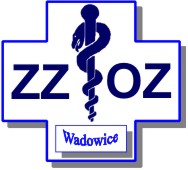 SPECYFIKACJA ISTOTNYCH WARUNKÓW ZAMÓWIENIAZamawiający:Zespół Zakładów Opieki Zdrowotnej w Wadowicachul. Karmelicka 534 – 100 WadowiceAdres strony internetowej: www.platformazakupowa.pl/pn/zzozwadowice(dedykowana platforma zakupowa do obsługi komunikacji w formie elektronicznej pomiędzy Zamawiającym a Wykonawcami oraz składania ofert)e-mail: zp@zzozwadowice.plSPIS TREŚCII. Nazwa oraz adres Zamawiającego:	3II. Tryb udzielenia zamówienia:	3III. Informacja o przewidywanych zamówieniach uzupełniających	3IV. Opis przedmiotu zamówienia	3V. Termin wykonania zamówienia	4VI. Warunki udziału w postępowaniu oraz opis sposobu dokonywania oceny spełniania tych warunków:	4VII. Wykaz oświadczeń i dokumentów, jakie mają dostarczyć Wykonawcy w celu potwierdzenia spełniania warunków udziału w postępowaniu oraz spełnienia przez oferowane dostawy wymagań określonych przez Zamawiającego:	6VIII. Informacja dla Wykonawców polegających na zasobach innych podmiotów, na zasadach określonych w art. 22 ustawy Pzp oraz zamierzających powierzyć wykonanie część zamówienia podwykonawcom.	9IX. Informacja dla Wykonawców wspólnie ubiegających się o udzielnie zmówienia (spółki cywilne/konsorcja)	11X. Informacja o sposobie porozumiewania się Zamawiającego z wykonawcami oraz przekazywania oświadczeń i dokumentów, a także wskazanie osób uprawnionych do porozumiewania się z Wykonawcami.	11XI. Wymagania dotyczące wadium.	13XII. Termin związania ofertą.	14XIII. Opis sposobu przygotowania ofert.	15XIV. Miejsce oraz termin składania i otwarcia ofert.	17XV. Opis sposobu obliczenia ceny:	18XVI. Opis kryteriów, którymi Zamawiający będzie się kierował przy wyborze oferty, wraz z podaniem znaczenia tych kryteriów i sposobu oceny ofert.	18XVII. Informacje o formalnościach, jakie powinny zostać dopełnione po wyborze oferty w celu zawarcia umowy w sprawie zamówienia publicznego oraz istotne dla stron postanowienia, które zostaną wprowadzone do treści zawieranej umowy w sprawie zamówienia publicznego.	22XVIII. Wymagania dotyczące zabezpieczenia należytego wykonania umowy.	23XIX. Pouczenie o środkach ochrony prawnej przysługujących Wykonawcy w toku postępowania o udzielenie zamówienia.	23XX. Klauzula informacyjna RODO	24XXI. Inne informacje.	25XXII. Załączniki:	25Załącznik nr 1 do SIWZ	26Załącznik nr 3 do SIWZ	31Załącznik nr 4 do SIWZ	32Załącznik nr 5 do SIWZ	33Załącznik nr 6 do SIWZ	36I. Nazwa oraz adres Zamawiającego:Zespół Zakładów Opieki Zdrowotnej w Wadowicachul. Karmelicka 5; 34-100 Wadowicetel. 33 87 21 200; 87 21 300; fax. 823 22 30e-mail: zp@zzozwadowice.pladres strony internetowej: https://zzozwadowice.pl/ Godziny urzędowania: od 7.00 do 15.00 Komunikacja między Zamawiającym a Wykonawcami w niniejszym postępowaniu odbywa się przy użyciu Platformy zakupowej https://platformazakupowa.pl/pn/zzozwadowice (dalej: Platforma) Ilekroć w Specyfikacji Warunków Zamówienia lub w przepisach o zamówieniach publicznych mowa jest o stronie internetowej należy przez to rozumieć także Platformę.Zamawiający wymaga, aby wszelkie pisma związane z postępowaniem o udzielenie zamówienia publicznego, w tym wszelkie zapytania, oświadczenia, informacje o wniesieniu odwołania były kierowane wyłącznie na wyżej wskazany adres. Jakiekolwiek inne zaadresowanie może wpłynąć na złe skierowanie pisma, za co Zamawiający nie ponosi odpowiedzialności (może spowodować niezachowanie ustawowych terminów z winy wnoszącego).II. Tryb udzielenia zamówienia:Postępowanie o udzielenie zamówienia publicznego prowadzone jest na podstawie art. 39 w zw. z art. 10 ustawy
z dnia 29 stycznia 2004r. Prawo zamówień publicznych (t.j. Dz. U. z 2018r, poz. 1989 ze zm.) w trybie przetargu nieograniczonego o wartości szacunkowej powyżej 221.000 euro.III. Informacja o przewidywanych zamówieniach uzupełniającychZamawiający nie przewiduje udzielania zamówień uzupełniających, o których mowa w art. 67 ust. 1 pkt. 6 ustawy
z dnia 29 stycznia 2004 r. Prawo zamówień publicznych.IV. Opis przedmiotu zamówieniaKod wg Wspólnego Słownika Zamówień (CPV):Główny kod CPV: 	33.14.10.00-0 - jednorazowe, niechemiczne artykuły medyczne i hematologiczne, Dodatkowe kody CPV:	33.14.16.20-2 - zestawy medyczne, Szczegółowy opis wymagań Zamawiającego, jakie musi spełniać oferowany asortyment pod względem parametrów określa załącznik do SIWZ – Szczegółowy opis przedmiotu zamówienia załącznik nr 1.Zamawiający dopuszcza w przypadku asortymentu zwyczajowo sprzedawanego w opakowaniach handlowych, podanie ceny za opakowanie a'100 sztuk z odpowiednim przeliczeniem zamawianych ilości wynikających z załącznika nr 1 do SIWZ.Zamawiający zastrzega sobie prawo do zamawiania asortymentu w sztukach, a nie w opakowaniach zbiorczych.Zamawiający nie dopuszcza składania ofert wariantowych.Zamawiający dopuszcza możliwość składania ofert częściowych na poszczególne pakiety.Zamawiający nie dopuszcza możliwości składania ofert częściowych na poszczególne pozycje w pakietach.W przypadku gdy przedmiot zamówienia został opisany za pomocą norm, aprobat, specyfikacji technicznych i systemów odniesienia, dopuszcza się rozwiązania równoważne opisywanym. Wykonawca, który powołuje się na rozwiązania równoważne opisywanym przez Zamawiającego, jest obowiązany wykazać, że oferowane przez niego dostawy, usługi lub roboty budowlane spełniają wymagania określone przez Zamawiającego. Produkt równoważny to produkt spełniający wymagania określone w normach i aprobatach na które powołuje się Zamawiający.Zamawiający wymaga, aby asortyment, który jest zakwalifikowany do wyrobów medycznych spełniał narzucone przepisami prawa wymagania w zakresie dopuszczenia do obrotu na terenie RP, posiadał wymagane przepisami prawa świadectwa rejestracyjne zgodnie z Ustawą o wyrobach medycznych (tj. Dz.U. 2017, poz. 211, ze zm.).Zamawiający nie zastrzega obowiązku osobistego wykonania przez Wykonawcę kluczowych części zamówienia.Wykonawca może powierzyć wykonanie części zamówienia Podwykonawcy.Zamawiający żąda wskazania przez Wykonawcę części zamówienia, których wykonanie zamierza powierzyć Podwykonawcom i podania przez Wykonawcę firm Podwykonawców.W przypadku, gdy w trakcie postępowania przetargowego zostanie wstrzymana produkcja asortymentu lub zostanie on wycofany z obrotu, Wykonawca winien zwrócić się na piśmie do Zamawiającego z prośbą o ustosunkowanie.Podany asortyment oraz jego ilości są danymi planowanymi przez Zamawiającego, w związku z czym nie są wiążące podczas realizacji umowy dotyczącej w/w zamówienia, a mają na celu jedynie zobrazowanie wielkości zamówienia, która może być pomocna podczas ustalenia cen za wykonanie dostaw objętych zamówieniem.V. Termin wykonania zamówieniaOkres obowiązywania umowy : 12 miesięcy.Termin dostawy: max 2 dni robocze od dnia złożenia zamówienia.VI. Warunki udziału w postępowaniu oraz opis sposobu dokonywania oceny spełniania tych warunków: O udzielenie zamówienia mogą ubiegać się Wykonawcy, którzy nie podlegają wykluczeniu oraz spełniają określone przez Zamawiającego warunki udziału w postępowaniu.O udzielenie zamówienia mogą ubiegać się wykonawcy, który spełniają warunki dotyczące:kompetencji lub uprawnień do prowadzenia określonej działalności zawodowej, o ile wynika to z odrębnych przepisów;Zamawiający nie stawia wymagań w zakresie spełnienia tego warunku.sytuacji ekonomicznej lub finansowej;Zamawiający nie stawia wymagań w zakresie spełnienia tego warunku.zdolności technicznej lub zawodowej;Zamawiający nie stawia wymagań w zakresie spełnienia tego warunku.Zamawiający może, na każdym etapie postępowania, uznać, że Wykonawca nie posiada wymaganych zdolności, jeżeli zaangażowanie zasobów technicznych lub zawodowych Wykonawcy w inne przedsięwzięcia gospodarcze Wykonawcy może mieć negatywny wpływ na realizację zamówienia.Zamawiający dopuszcza udział podwykonawców w realizacji niniejszego zamówienia. W przypadku powierzenia wykonania części zamówienia Podwykonawcy, Wykonawca zobowiązany jest do wskazania w ofercie tej części zamówienia, której realizację powierzy podwykonawcy jak również wskazać nazwę firmy podwykonawcy (tabela w formularzu ofertowym). 5. Z postępowania o udzielenie zamówienia wyklucza się:5.1. Z postępowania o udzielenie zamówienia wyklucza się Wykonawcę, w stosunku do którego zachodzi którakolwiek z okoliczności, o których mowa w art. 24 ust 1 pkt 12-23 ustawy Pzp.5.2. Dodatkowo Zamawiający wyklucza Wykonawcę:5.2.1. w stosunku do którego otwarto likwidację, w zatwierdzonym przez sąd układzie w postępowaniu restrukturyzacyjnym jest przewidziane zaspokojenie wierzycieli przez likwidację jego majątku lub sąd zarządził likwidację jego majątku w trybie art. 332 ust. 1 ustawy z dnia 15 maja 2015 r. – Prawo restrukturyzacyjne (Dz. U.
z 2017 r. poz. 1508 oraz z 2018 poz 149, 398, 1544 i 1629) lub którego upadłość ogłoszono, z wyjątkiem wykonawcy, który po ogłoszeniu upadłości zawarł układ zatwierdzony prawomocnym postanowieniem sądu, jeżeli układ nie przewiduje zaspokojenia wierzycieli przez likwidację majątku upadłego, chyba że sąd zarządził likwidację jego majątku w trybie art. 366 ust. 1 ustawy z dnia 28 lutego 2003 r. – Prawo upadłościowe (Dz. U. z 2017 r. poz. 2344 i 2491 oraz z 2018 poz 398, 685, 1544 i 1629);5.2.2. który w sposób zawiniony poważnie naruszył obowiązki zawodowe, co podważa jego uczciwość,
w szczególności gdy wykonawca w wyniku zamierzonego działania lub rażącego niedbalstwa nie wykonał lub nienależycie wykonał zamówienie, co zamawiający jest w stanie wykazać za pomocą stosownych środków dowodowych;5.2.3. jeżeli wykonawca lub osoby, o których mowa w ust. 1 pkt 14, uprawnione do reprezentowania wykonawcy pozostają w relacjach określonych w art. 17 ust. 1 pkt 2-4 ustawy Pzp z:a) zamawiającym,b) osobami uprawnionymi do reprezentowania zamawiającego,c) członkami komisji przetargowej,d) osobami, które złożyły oświadczenie, o którym mowa w art. 17 ust. 2a ustawy Pzp - chyba że jest możliwe zapewnienie bezstronności po stronie zamawiającego w inny sposób niż przez wykluczenie wykonawcy z udziału
w postępowaniu;5.2.4. który, z przyczyn leżących po jego stronie, nie wykonał albo nienależycie wykonał w istotnym stopniu wcześniejszą umowę w sprawie zamówienia publicznego lub umowę koncesji, zawartą z zamawiającym, o którym mowa w art. 3 ust. 1 pkt 1-4 ustawy Pzp, co doprowadziło do rozwiązania umowy lub zasądzenia odszkodowania;5.2.5. który naruszył obowiązki dotyczące płatności podatków, opłat lub składek na ubezpieczenia społeczne lub zdrowotne, co zamawiający jest w stanie wykazać za pomocą stosownych środków dowodowych, z wyjątkiem przypadku, o którym mowa w ust. 1 pkt 15, chyba że wykonawca dokonał płatności należnych podatków, opłat lub składek na ubezpieczenia społeczne lub zdrowotne wraz z odsetkami lub grzywnami lub zawarł wiążące porozumienie w sprawie spłaty tych należności.5.3 Wykluczenie następuje zgodnie z art. 24 ust 7 ustawy Pzp.5.4. Wykonawca, który podlega wykluczeniu na podstawie art. 24 ust 1 pkt 13 i 14 oraz 16-20 ustawy Pzp lub na podstawie okoliczności wymienionych w pkt 5.2, może przedstawić dowody na to, że podjęte przez niego środki są wystarczające do wykazania jego rzetelności, w szczególności udowodnić naprawienie szkody wyrządzonej przestępstwem lub przestępstwem skarbowym, zadośćuczynienie pieniężne za doznaną krzywdę lub naprawienie szkody, wyczerpujące wyjaśnienie stanu faktycznego oraz współpracę z organami ścigania oraz podjęcie konkretnych środków technicznych, organizacyjnych i kadrowych, które są odpowiednie dla zapobiegania dalszym przestępstwom lub przestępstwom skarbowym lub nieprawidłowemu postępowaniu wykonawcy. Przepisu zdania pierwszego nie stosuje się, jeżeli wobec wykonawcy, będącego podmiotem zbiorowym, orzeczono prawomocnym wyrokiem sądu zakaz ubiegania się o udzielenie zamówienia oraz nie upłynął określony w tym wyroku okres obowiązywania tego zakazu.5.5. Wykonawca nie podlega wykluczeniu, jeżeli Zamawiający, uwzględniając wagę i szczególne okoliczności czynu Wykonawcy, uzna za wystarczające dowody przedstawione na podstawie pkt 5.4. 5.6. Zamawiający może wykluczyć Wykonawcę na każdym etapie postępowania o udzielenie zamówienia. 5.7. Ofertę wykonawcy wykluczonego uznaje się za odrzuconą.VII. Wykaz oświadczeń i dokumentów, jakie mają dostarczyć Wykonawcy w celu potwierdzenia spełniania warunków udziału w postępowaniu oraz spełnienia przez oferowane dostawy wymagań określonych przez Zamawiającego:Do oferty Wykonawca zobowiązany jest dołączyć aktualne na dzień składania ofert oświadczenie stanowiące wstępne potwierdzenie, że Wykonawca:nie podlega wykluczeniu w postępowaniu;spełnia warunki udział w postępowaniu.Oświadczenie o którym mowa w pkt 1 Wykonawca zobowiązany jest złożyć w formie Jednolitego Europejskiego Dokumentu Zamówienia sporządzonego zgodnie z wzorem standardowego formularza określonego w rozporządzeniu Wykonawczym Komisji Europejskiej wydanym na podstawie art. 59 ust 2 Dyrektywy 2014/24/UE, zwanego dalej „jednolitym dokumentem” lub „JEDZ”- wzór stanowi załącznik nr 2 do SIWZ. Wykonawca zobowiązany jest przesłać Zamawiającemu w postaci elektronicznej opatrzonej kwalifikowanym podpisem elektronicznym, zgodnie z zasadami określonymi w Rozdziale X. Wykonawca wypełnia JEDZ, tworząc dokument elektroniczny. Może korzystać z narzędzia eESPD lub innych dostępnych narzędzi lub oprogramowania, które umożliwi wypełnienie JEDZ i utworzenie dokumentu elektronicznego.Jednolity dokument przygotowany wstępnie przez Zamawiającego dla przedmiotowego postępowania (w formacie xml – do zaimportowania w serwisie FeESPD) jest dostępny na stronie internetowej Zamawiającego w miejscu zamieszczenia niniejszej SIWZ.W zakresie „część IV Kryteria kwalifikacji” JEDZ, Wykonawca może ograniczyć się do wypełnienia sekcji α, w takim przypadku wykonawca nie wypełnia żadnej z pozostałych sekcji (A-D) w części IV JEDZ. Szczegółowe informacje związane z zasadami i sposobem wypełniania JEDZ, znajdują się także w wyjaśnieniach Urzędu Zamówień Publicznych, dostępnych na stronie Urzędu, w Repozytorium Wiedzy, w zakładce Jednolity Europejski Dokument Zamówienia.Zamawiający zastrzega, że w Części III Sekcja C jednolitego dokumentu „Podstawy związane z niewypłacalnością, konfliktem interesów lub wykroczeniami zawodowymi” w podsekcji „Czy Wykonawca, wedle własnej wiedzy, naruszył swoje obowiązki w dziedzinie prawa środowiska, prawa socjalnego i prawa pracy” Wykonawca składa oświadczenie w zakresie:- przestępstw przeciwko środowisku wymienionych w art. 181-188 Kodeksu karnego;- przestępstwo przeciwko prawom osób wykonujących pracę zarobkową z art. 218-221 Kodeksu karnego;- przestępstwa, o których mowa w art. 9 lub 10 ustawy z dnia 15 czerwca 2012 r o skutkach powierzenie wykonywania pracy cudzoziemcom przebywającym wbrew przepisom na terytorium Rzeczpospolitej Polskiej (Dz.U.poz 769).W związku z tym, że Zamawiający nie stosuje przesłanek fakultatywnych, o których mowa z art. 24 ust 5 pkt 5-7 ustawy Pzp Wykonawca składa oświadczenie w zakresie wyżej wymienionych przestępstw, określonych w art. 24 ust 1 pkt 13 i 14 ustawy Pzp, w Części III Sekcja C jednolitego dokumentu „Podstawy związane z niewypłacalnością, konfliktem interesów lub wykroczeniami zawodowymi” Wykonawca, w terminie 3 dni od dnia zamieszczenia na stronie internetowej informacji, o której mowa w art. 86 ust. 5 ustawy Pzp, przekazuje zamawiającemu za pośrednictwem formularza "Wyślij wiadomość" dostępnego na stronie danego postępowania, której adres wskazany jest na stronie www.platformazakupowa.pl/pn/zzozwadowice  oświadczenie o przynależności lub braku przynależności do tej samej grupy kapitałowej, o której mowa w art. 24 ust. 1 pkt 23 ustawy Pzp. wzór stanowi załącznik nr 3 do SIWZ. Wraz ze złożeniem oświadczenia, wykonawca może przedstawić dowody, że powiązania z innym wykonawcą nie prowadzą do zakłócenia konkurencji w postępowaniu o udzielenie zamówienia.Zamawiający przed udzieleniem zamówienia, wezwie Wykonawcę, którego oferta została oceniona najwyżej do złożenia w wyznaczonym, nie krótszym niż 10 dni, terminie aktualne na dzień złożenia oświadczeń lub dokumentów, potwierdzających okoliczności, o których mowa w art 25 ust 1 ustawy Pzp.Jeżeli jest to niezbędne do zapewnienia odpowiedniego przebiegu postępowania o udzielenie zamówienia, Zamawiający może na każdym etapie postępowania wezwać wykonawców do złożenia wszystkich lub niektórych oświadczeń lub dokumentów potwierdzających, że nie podlegają wykluczeniu, spełniają warunki udziału w postępowaniu, a jeżeli zachodzą uzasadnione podstawy do uznania, że złożone uprzednio oświadczenia lub dokumenty nie są już aktualne, do złożenia aktualnych oświadczeń lub dokumentów.Zamawiający zgodnie z art. 24aa ustawy Pzp, przewiduje możliwość w pierwszej kolejności dokonania oceny,
a następnie zbadania czy wykonawca , którego oferta została oceniona jako najkorzystniejsza nie podlega wykluczeniu oraz spełnia warunki udziału w postępowaniu.Na wezwanie Zamawiającego Wykonawca zobowiązany jest złożyć następujące dokumenty
i oświadczenia:W celu potwierdzenia braku podstaw do wykluczenia Wykonawcy z udziału w postępowaniu:Odpis z właściwego rejestru lub z centralnej ewidencji i informacji o działalności gospodarczej, jeżeli odrębne przepisy wymagają wpisu do rejestru lub ewidencji, w celu potwierdzenia braku podstaw wykluczenia na podstawie art. 24 ust. 5 pkt 1 ustawy;Zaświadczenia właściwego naczelnika urzędu skarbowego potwierdzającego, że Wykonawca nie zalega z opłacaniem podatków, wystawionego nie wcześniej niż 3 miesiące przed upływem terminu składania ofert albo wniosków o dopuszczenie do udziału w postępowaniu, lub innego dokumentu potwierdzającego, że wykonawca zawarł porozumienie z właściwym organem podatkowym w sprawie spłat tych należności wraz z ewentualnymi odsetkami lub grzywnami, w szczególności uzyskał przewidziane prawem zwolnienie, odroczenie lub rozłożenie na raty zaległych płatności lub wstrzymanie w całości wykonania decyzji właściwego organu;Zaświadczenie właściwej terenowej jednostki organizacyjnej Zakładu Ubezpieczeń Społecznych lub Kasy Rolniczego Ubezpieczenia Społecznego albo innego dokumentu potwierdzającego, że Wykonawca nie zalega z opłacaniem składek na ubezpieczenia społeczne lub zdrowotne, wystawionego nie wcześniej niż 3 miesiące przed upływem terminu składania ofert albo wniosków o dopuszczenie do udziału w postępowaniu, lub innego dokumentu potwierdzającego, że Wykonawca zawarł porozumienie z właściwym organem w sprawie spłat tych należności wraz z ewentualnymi odsetkami lub grzywnami, w szczególności uzyskał przewidziane prawem zwolnienie, odroczenie lub rozłożenie na raty zaległych płatności lub wstrzymanie w całości wykonania decyzji właściwego organu;Informacji z Krajowego Rejestru Karnego w zakresie określonym w art. 24 ust. 1 pkt 13, 14 i 21 ustawy, wystawionej nie wcześniej niż 6 miesięcy przed upływem terminu składania ofert albo wniosków o dopuszczenie do udziału w postępowaniu;Oświadczenie Wykonawcy o braku wydania wobec niego prawomocnego wyroku sądu lub ostatecznej decyzji administracyjnej o zaleganiu z uiszczaniem podatków, opłat lub składek na ubezpieczenia społeczne lub zdrowotne albo – w przypadku wydania takiego wyroku lub decyzji – dokumentów potwierdzających dokonanie płatności tych należności wraz z ewentualnymi odsetkami lub grzywnami lub zawarcie wiążącego porozumienia w sprawie spłat tych należności;Oświadczenie Wykonawcy o braku orzeczenia wobec niego tytułem środka zapobiegawczego zakazu ubiegania się o zamówienia publiczne;Oświadczenie Wykonawcy o niezaleganiu z opłacaniem podatków i opłat lokalnych, o których mowa w ustawie z dnia 12 stycznia 1991 r. o podatkach i opłatach lokalnych (Dz. U. z 2016 r. poz. 716)W celu potwierdzenia spełniania przez Wykonawcę warunków udziału w postępowaniu: 7.2.1. Oświadczenie o spełnianiu przez oferowany przedmiot zamówienia wymagań przewidzianych przez ustawę
z dnia 20 maja 2010r o wyrobach medycznych (Dz. U. z 2017r. poz. 221 ze zm.), potwierdzające dopuszczenie tych wyrobów do obrotu i używania, oraz przez Rozporządzenie Ministra Zdrowia z dnia 17 lutego 2016r  w sprawie wymagań zasadniczych oraz procedur oceny zgodności wyrobów medycznych (Dz. U. z 2016r, poz. 211 ze zm.), wzór stanowi załącznik nr 4 do SWIZ.Jeżeli Wykonawca ma siedzibę lub miejsce zamieszkania poza terytorium Rzeczpospolitej Polskiej, zamiast dokumentów o których mowa wyżej:8.1. składa informację z odpowiedniego rejestru albo, w przypadku braku takiego rejestru, inny równoważny dokument wydany przez właściwy organ sądowy lub administracyjny kraju, w którym wykonawca ma siedzibę lub miejsce zamieszkania lub miejsce zamieszkania ma osoba, której dotyczy informacja albo dokument, w zakresie określonym w art. 24 ust. 1 pkt 13, 14 i 21;8.2. składa dokument lub dokumenty wystawione w kraju, w którym wykonawca ma siedzibę lub miejsce zamieszkania, potwierdzające odpowiednio, że:8.2.1. nie zalega z opłacaniem podatków, opłat, składek na ubezpieczenie społeczne lub zdrowotne albo że zawarł porozumienie z właściwym organem w sprawie spłat tych należności wraz z ewentualnymi odsetkami lub grzywnami, w szczególności uzyskał przewidziane prawem zwolnienie, odroczenie lub rozłożenie na raty zaległych płatności lub wstrzymanie w całości wykonania decyzji właściwego organu,8.2.2. nie otwarto jego likwidacji ani nie ogłoszono upadłości.Dokumenty, o których mowa w pkt 8 ppkt 8.1. i 8.2.2. powinny być wystawione nie wcześniej niż 6 miesięcy przed upływem terminu składania ofert albo wniosków o dopuszczenie do udziału w postępowaniu. Dokument, o którym mowa w pkt 8 ppkt 8.2.1. powinien być wystawiony nie wcześniej niż 3 miesiące przed upływem tego terminu.Jeżeli w kraju, w którym wykonawca ma siedzibę lub miejsce zamieszkania lub miejsce zamieszkania ma osoba, której dokument dotyczy, nie wydaje się dokumentów, o których mowa w pkt. 8, zastępuje się je dokumentem zawierającym odpowiednio oświadczenie Wykonawcy, ze wskazaniem osoby albo osób uprawnionych do jego reprezentacji, lub oświadczenie osoby, której dokument miał dotyczyć, złożone przed notariuszem lub przed organem sądowym, administracyjnym albo organem samorządu zawodowego lub gospodarczego właściwym ze względu na siedzibę lub miejsce zamieszkania wykonawcy lub miejsce zamieszkania tej osoby. Przepis pkt. 9 stosuje się.W przypadku wątpliwości co do treści dokumentu złożonego przez Wykonawcę, Zamawiający może zwrócić się do właściwego organu odpowiedniego kraju, w którym Wykonawca ma siedzibę lub miejsce zamieszkania lub miejsce zamieszkania ma osoba, której dokument dotyczy, o udzielenie niezbędnych informacji dotyczących tego dokumentu.Wykonawca mający siedzibę na terytorium Rzeczypospolitej Polskiej, w odniesieniu do osoby mającej miejsce zamieszkania poza terytorium Rzeczypospolitej Polskiej, której dotyczy dokument wskazany w pkt 7 ppkt 7.1.4 składa dokument, o którym mowa w pkt 8 ppkt 8.1. w zakresie określonym w art. 24 ust. 1 pkt 14 i 21 ustawy. Jeżeli w kraju, w którym miejsce zamieszkania ma osoba, której dokument miał dotyczyć, nie wydaje się takich dokumentów, zastępuje się go dokumentem zawierającym oświadczenie tej osoby złożonym przed notariuszem lub przed organem sądowym, administracyjnym albo organem samorządu zawodowego lub gospodarczego właściwym ze względu na miejsce zamieszkania tej osoby. Przepis pkt 9 zdanie pierwsze stosuje się.W przypadku wątpliwości co do treści dokumentu złożonego przez Wykonawcę, Zamawiający może zwrócić się do właściwych organów kraju, w którym miejsce zamieszkania ma osoba, której dokument dotyczy, o udzielenie niezbędnych informacji dotyczących tego dokumentu.Wykonawca nie jest obowiązany do złożenia oświadczeń lub dokumentów potwierdzających okoliczności,
o których mowa w art. 25 ust 1 pkt 1 i 3 ustawy Pzp, jeżeli zamawiający posiada oświadczenia lub dokumenty dotyczące tego Wykonawcy lub może je uzyskać za pomocą bezpłatnych i ogólnodostępnych baz danych,
w szczególności rejestrów publicznych w rozumieniu ustawy z dnia 17 lutego 205r o informacji działalności podmiotów realizujących zadania publiczne (Dz.U z 2014r, poz. 114 oraz z 2016r poz 352).VIII. Informacja dla Wykonawców polegających na zasobach innych podmiotów, na zasadach określonych w art. 22 ustawy Pzp oraz zamierzających powierzyć wykonanie część zamówienia podwykonawcom. Wykonawca może w celu spełnienia warunków udziału w postępowaniu, w stosownych sytuacjach oraz w odniesieniu do zamówienia, lub jego części, polegać na zdolnościach technicznych lub zawodowych lub sytuacji finansowej lub ekonomicznej innych podmiotów, niezależnie od charakteru prawnego łączących go z nimi stosunków prawnych.Wykonawca polegający na zdolnościach lub sytuacji innych podmiotów, zobowiązany jest udowodnić Zamawiającemu, iż realizując zamówienie, będzie dysponował niezbędnymi zasobami tych podmiotów, w szczególności przedstawiając zobowiązanie tych podmiotów do oddania mu do dyspozycji niezbędnych zasobów na potrzeby realizacji zamówienia. Zamawiający oceni, czy udostępniane Wykonawcy przez inne podmioty zdolności techniczne lub zawodowe lub ich sytuacja finansowa lub ekonomiczna, pozwalają na wykazanie przez Wykonawcę spełniania warunków udziału w postępowaniu oraz zbada, czy nie zachodzą wobec tego podmiotu podstawy wykluczenia, o których mowa w art. 24 ust. 1 pkt 13–22 ustawy Pzp, oraz o których mowa w  Rozdziale VI pkt 5 ppkt 5.2.W odniesieniu do warunków dotyczących wykształcenia, kwalifikacji zawodowych lub doświadczenia, Wykonawcy mogą polegać na zdolnościach innych podmiotów, jeśli podmioty te realizują dostawy, do realizacji których te zdolności są wymagane.Wykonawca, który polega na sytuacji finansowej lub ekonomicznej innych podmiotów, odpowiada solidarnie z podmiotem, który zobowiązał się do udostępnienia zasobów, za szkodę poniesioną przez zamawiającego powstałą wskutek nieudostępnienia tych zasobów, chyba że za nieudostępnienie zasobów nie ponosi winy. Jeżeli zdolności techniczne lub zawodowe lub sytuacja ekonomiczna lub finansowa, podmiotu na którego zdolnościach polega Wykonawca, nie potwierdzają spełnienia przez wykonawcę warunków udziału w postępowaniu lub zachodzą wobec tych podmiotów podstawy wykluczenia, zamawiający żąda, aby wykonawca w terminie określonym przez zamawiającego: zastąpił ten podmiot innym podmiotem lub podmiotami lub zobowiązał się do osobistego wykonania odpowiedniej części zamówienia, jeżeli wykaże zdolności techniczne lub zawodowe lub sytuację finansową lub ekonomiczną, o których mowa w pkt. 1.Wykonawca, który powołuje się na zasoby innych podmiotów, w celu wykazania braku istnienia wobec niech podstaw wykluczenia oraz spełniania, w zakresie w jakim powołuje się na ich zasoby, warunków udziału
w  postępowaniu, składa jednolite dokumenty dotyczące także tych podmiotów.Zgodnie z informacją zawartą w JEDZ, o ile ma to znaczenie dla określonych zdolności, na których polega Wykonawca, należy dołączyć – dla każdego z podmiotów, których to dotyczy – informacje wymagane z części IV JEDZ.Oświadczenia podmiotów udostępniających potencjał składane na formularzu JEDZ powinny mieć formę dokumentu elektronicznego, podpisanego kwalifikowanym podpisem elektronicznym przez każdy z tych podmiotów w zakresie w jakim potwierdzają okoliczności, o których mowa w treści art. 22 ust 1 ustawy Pzp. Należy je przesłać w postaci elektronicznej opatrzonej kwalifikowanym podpisem elektronicznym, zgodnie z zasadami określonymi w Rozdziale X.W celu oceny, czy Wykonawca polegając na zdolnościach lub sytuacji innych podmiotów na zasadach określonych w art. 22a ustawy Pzp będzie dysponował niezbędnymi zasobami w stopniu umożliwiającym należyte wykonanie zamówienia publicznego oraz oceny, czy stosunek łączący wykonawcę z tym podmiotami gwarantuje rzeczywisty dostęp do ich zasobów, Zamawiający może żądać dokumentów, które określają w szczególności:zakres dostępnych Wykonawcy zasobów innego podmiotusposób wykorzystania zasobów innego podmiotu, przez wykonawcę, przy wykonywaniu zamówienia publicznego,zakres i okres udziału innego podmiotu przy wykonywaniu zamówienia publicznego,czy podmiot, na zdolnościach którego wykonawca polega w odniesieniu do warunków udziału w postępowaniu dotyczących wykształcenia, kwalifikacji zawodowych lub doświadczenia, zrealizuje roboty budowlane lub usługi, których wskazane zdolności dotyczą. Na wezwanie Zamawiającego Wykonawca, który polega na zdolnościach lub sytuacji innych podmiotów na zasadach określonych w art. 22a ustawy Pzp, zobowiązany jest do przedstawienia w odniesieniu do tych podmiotów dokumentów wymienionych w Rozdziale VII pkt 7. Wykonawca, który zamierza powierzyć wykonanie części zamówienia podwykonawcom:jest zobowiązany wypełnić część II sekcji D jednolitego dokumentu, w tym, o ile to wiadome, podać firmy podwykonawców;nie jest zobowiązany do przedstawienia dla każdego podwykonawcy informacji wymaganych w części II Sekcji A i B oraz części III jednolitego dokumentujest zobowiązany wskazać w ofercie części zamówienia, których wykonanie zamierza powierzyć podwykonawcom.W zakresie nie uregulowanym SIWZ, zastosowanie mają przepisy Rozporządzenia Ministra Rozwoju z dnia 26 lipca 2016 r. w sprawie rodzajów dokumentów, jakich może żądać zamawiający od wykonawcy w postępowaniu
o udzielenie zamówienia.Wykonawca, który zamierza powierzyć wykonanie części zamówienia podwykonawcom, w celu wykazania braku istnienia wobec nich podstaw wykluczenia z udziału w postępowaniu zamieszcza informacje o podwykonawcach w oświadczeniu, o którym mowa w Rozdziale VII pkt 2IX. Informacja dla Wykonawców wspólnie ubiegających się o udzielnie zmówienia (spółki cywilne/konsorcja)Wykonawcy mogą wspólnie ubiegać się o udzielenie zamówienia. W takim przypadku Wykonawcy ustanawiając pełnomocnika do reprezentowania ich w postępowaniu o udzielenie zamówienia albo reprezentowania w postępowaniu i zawarciu umowy w sprawie zamówienia publicznego.W przypadku Wykonawców wspólnie ubiegających się o udzielenie zamówienia, żadne z nich nie może podlegać wykluczeniu z powodu niespełnienia warunków o których mowa w art. 24 ust 1 ustawy Pzp, oraz o których mowa w Rozdziale VI pkt 5 ppkt 5.2, natomiast spełnienie warunków udziału w postępowaniu Wykonawcy wykazują zgodnie z Rozdziałem VI pkt 2. W przypadku wspólnego ubieganie się o zamówienie przez Wykonawców, jednolity dokument w postaci elektronicznej opatrzony kwalifikowanym podpisem elektronicznym, składa każdy z Wykonawców wspólnie ubiegających się o zamówienie. Należy je przesłać zgodnie z zasadami określonymi w Rozdziale X .Dokumenty te potwierdzają spełnienie warunków udziału w postępowaniu lub kryteriów selekcji oraz brak podstaw wykluczenia w zakresie, w którym każdy z Wykonawców wykazuje spełnienie warunków udziału w postępowaniu lub kryteriów selekcji oraz brak podstaw wykluczenia. W przypadku wspólnego ubiegania się o zamówienie przez Wykonawców oświadczenie o przynależności lub braku przynależności do tej samej grupy kapitałowej, o którym mowa w Rozdziale VII pkt 3 składa każdy z Wykonawców.W przypadku wspólnego ubiegania się o zamówienia przez Wykonawców są oni zobowiązani na wezwanie Zamawiającego złożyć dokumenty i oświadczenia o których mowa w Rozdziale VII pkt 7, przy czymdokumenty i oświadczenia o których mowa w Rozdziale VII pkt 7 ppkt 7.2 składa odpowiednio Wykonawca, który wykazuje spełnienie warunku, w zakresie i na zasadach opisanych w Rozdziale VI pkt 2.dokumenty i oświadczenia o których mowa w Rozdziale VII pkt 7 ppkt 7.1. składa każdy z nich.W zakresie nie uregulowanym SIWZ, zastosowanie mają przepisy Rozporządzenia Ministra Rozwoju z dnia 26 lipca 2016 r. w sprawie rodzajów dokumentów, jakich może żądać zamawiający od wykonawcy w postępowaniu
o udzielenie zamówienia.X. Informacja o sposobie porozumiewania się Zamawiającego z wykonawcami oraz przekazywania oświadczeń i dokumentów, a także wskazanie osób uprawnionych do porozumiewania się z Wykonawcami.W postępowaniu o udzielenie zamówienia komunikacja między Zamawiającym a Wykonawcami
w szczególności składanie oświadczeń (innych niż wskazanych w pkt I), zawiadomień oraz przekazywanie informacji odbywa się elektronicznie za pośrednictwem formularza "Wyślij wiadomość" dostępnego na stronie danego postępowania, której adres wskazany jest na stronie www.platformazakupowa.pl/pn/zzozwadowice .We wszelkiej korespondencji związanej z niniejszym postępowaniem Zamawiający i Wykonawcy posługują się numerem postępowania określonym  przez Zamawiającego na pierwszej stronie SIWZ tj. ZP/PRZET/21/2019.W sytuacjach awaryjnych np. w przypadku przerwy w funkcjonowaniu lub awarii niedziałania www.platformazakupowa.pl/pn/zzozwadowice  Zamawiający może również komunikować się z Wykonawcami za pomocą poczty elektronicznej, gdzie adres Zamawiającego jest dostępny w SIWZ dot. danego postępowania.Dokumenty elektroniczne, oświadczenia lub elektroniczne kopie dokumentów lub oświadczeń składane są przez Wykonawcę za pośrednictwem Formularza do komunikacji jako załączniki.Za datę przekazania oświadczeń, wniosków, zawiadomień, dokumentów elektronicznych, oświadczeń lub elektronicznych kopii dokumentów oraz innych informacji przyjmuje się datę ich doręczenia za pośrednictwem formularza "Wyślij wiadomość" dostępnego na stronie danego postępowania, której adres wskazany jest na stronie www.platformazakupowa.pl/pn/zzozwadowice Do porozumiewania się z Wykonawcami uprawnieni są:Joanna Dąbrowska - w zakresie procedury przetargowej,Ewa Maślanka - w zakresie przedmiotu zamówienia.Wykonawca może zwrócić się do Zamawiającego o wyjaśnienie treści specyfikacji istotnych warunków zamówienia nie później niż do końca dnia, w którym upływa połowa wyznaczonego terminu składania ofert. Zamawiający udzieli wyjaśnień niezwłocznie, jednak nie później niż na 6 dni przed upływem terminu składania ofert. Przedłużenie terminu składania ofert nie wpływa na bieg terminu składania wniosku o wyjaśnienie treści specyfikacji istotnych warunków zamówienia.Treść zapytań wraz z wyjaśnieniami bez ujawniania źródła zapytania, Zamawiający zamieszcza na stronie internetowej na której udostępniana jest SIWZ, tj. www.platformazakupowa.pl/pn/zzozwadowiceW uzasadnionych przypadkach Zamawiający może przed upływem terminu składania ofert zmienić treść specyfikacji istotnych warunków zamówienia. Dokonaną zmianę specyfikacji  Zamawiający udostępnia na stronie internetowej –www.platformazakupowa.pl/pn/zzozwadowice , na której udostępniona jest specyfikacja.Jeżeli zmiana treści SIWZ prowadzić będzie do zmiany treści ogłoszenia o zamówieniu Zamawiający zamieści ogłoszenie dodatkowych informacji, informacje o niekompletnej procedurze lub sprostowanie w Dzienniku Urzędowym Unii Europejskiej.Każda wprowadzona przez Zamawiającego zmiana SIWZ stanie się jej integralną częścią.W przypadku rozbieżności pomiędzy treścią niniejszej SIWZ a treścią udzielonych wyjaśnień lub zmian SIWZ, jako obowiązującą nadzy przyjąć treść późniejszego oświadczenia Zamawiającego.Sposób sporządzenia dokumentów elektronicznych, oświadczeń lub elektronicznych kopii dokumentów lub oświadczeń musi być zgodny z wymaganiami określonymi w rozporządzeniu Prezesa Rady Ministrów z dnia 27 czerwca 2017 r. w sprawie użycia środków komunikacji elektronicznej w postępowaniu o udzielenie zamówienia publicznego oraz udostępniania i przechowywania dokumentów elektronicznych oraz rozporządzeniu Ministra Rozwoju z dnia 26 lipca 2016 r. w sprawie rodzajów dokumentów, jakich może żądać zamawiający od wykonawcy w postępowaniu o udzielenie zamówienia. Na podstawie ww. rozporządzeń:Dokumenty lub oświadczenia, o których mowa w rozporządzeniu Ministra Rozwoju z dnia 26 lipca 2016 r. w sprawie rodzaju dokumentów, jakich może żądać zamawiający od wykonawcy w postępowaniu o udzielenie zamówienia, składane są w oryginale w postaci dokumentu elektronicznego lub w elektronicznej kopii dokumentu lub oświadczenia poświadczonej za zgodność z oryginałem.Poświadczenia za zgodność z oryginałem dokonuje odpowiednio wykonawca, podmiot, na którego zdolnościach lub sytuacji polega wykonawca, wykonawcy wspólnie ubiegający się o udzielenie zamówienia publicznego albo podwykonawca, w zakresie dokumentów lub oświadczeń, które każdego z nich dotyczą.Poświadczenie za zgodność z oryginałem elektronicznej kopii dokumentu lub oświadczenia, o której mowa
w ppkt. 14, następuje przy użyciu kwalifikowanego podpisu elektronicznego.Zamawiający może żądać przedstawienia oryginału lub notarialnie poświadczonej kopii dokumentów lub oświadczeń, o których mowa w rozporządzeniu, wyłącznie wtedy, gdy złożona kopia jest nieczytelna lub budzi wątpliwości co do jej prawdziwości.Dokumenty lub oświadczenia, o których mowa w rozporządzeniu Ministra Rozwoju z dnia 26 lipca 2016 r.
w sprawie rodzaju dokumentów, jakich może żądać zamawiający od wykonawcy w postępowaniu o udzielenie zamówienia, sporządzone w języku obcym są składane wraz z tłumaczeniem na język polski.W przypadku, o którym mowa w § 10 ust. 1 w rozporządzeniu Ministra Rozwoju z dnia 26 lipca 2016 r.
w sprawie rodzaju dokumentów, jakich może żądać zamawiający od wykonawcy w postępowaniu o udzielenie zamówienia, Zamawiający może żądać od Wykonawcy przedstawienia tłumaczenia na język polski wskazanych przez Wykonawcę i pobranych samodzielnie przez Zamawiającego dokumentów.Zgodnie z rozporządzeniem Prezesa RM z 27.06.2017r. (poz. 1320 ze zm. w 2018r. poz. 1991) w sprawie użycia środków komunikacji elektronicznej w postępowaniu o udzielenie zamówienia publicznego oraz udostępniania i przechowywania dokumentów elektronicznych:Jeżeli oryginał dokumentu lub oświadczenia, o których mowa w art. 25 ust. 1 ustawy, lub inne dokumenty lub oświadczenia składane w postępowaniu o udzielenie zamówienia, nie zostały sporządzone w postaci dokumentu elektronicznego, wykonawca może sporządzić i przekazać elektroniczną kopię posiadanego dokumentu lub oświadczenia.W przypadku przekazywania przez wykonawcę elektronicznej kopii dokumentu lub oświadczenia, opatrzenie jej kwalifikowanym podpisem elektronicznym przez wykonawcę albo odpowiednio przez podmiot, na którego zdolnościach lub sytuacji polega wykonawca na zasadach określonych w art. 22a ustawy, albo przez podwykonawcę jest równoznaczne z poświadczeniem elektronicznej kopii dokumentu lub oświadczenia za zgodność z oryginałem.W przypadku przekazywania przez wykonawcę dokumentu elektronicznego w formacie poddającym dane kompresji, opatrzenie pliku zawierającego skompresowane dane kwalifikowanym podpisem elektronicznym jest równoznaczne z poświadczeniem przez wykonawcę za zgodność z oryginałem wszystkich elektronicznych kopii dokumentów zawartych w tym pliku,
z wyjątkiem kopii poświadczonych odpowiednio przez innego wykonawcę ubiegającego się wspólnie z nim
o udzielenie zamówienia, przez podmiot, na którego zdolnościach lub sytuacji polega wykonawca, albo przez podwykonawcę.XI. Wymagania dotyczące wadium.Wykonawca jest zobowiązany wnieść wadium w postępowaniu. Wartość wadium wynosi: 2 580,00 zł (słownie brutto: dwa tysiące pięćset osiemdziesiąt złotych), w tym dla poszczególnych pakietów:Wadium wnoszone w formie poręczeń lub gwarancji powinno być złożone w oryginale w postaci dokumentu elektronicznego i musi obejmować cały okres związania ofertą. Oryginał wadium, sporządzony w postaci dokumentu elektronicznego podpisanego kwalifikowanym podpisem elektronicznym przez Gwaranta, nie może zawierać postanowień uzależniających jego dalsze obowiązywanie od zwrotu oryginału dokumentu gwarancyjnego do gwaranta.Jako Beneficjenta wadium wnoszonego w formie poręczeń lub gwarancji należy wskazać - Zespół Zakładów Opieki Zdrowotnej w Wadowicach: ING Bank Śląski S.A. O/Wadowice,W przypadku wniesienia wadium w formie gwarancji lub poręczenia, koniecznym jest aby gwarancja lub poręczenie obejmowały odpowiedzialność za wszystkie przypadki powodujące utratę wadium przez Wykonawcę określone w art. 46 ust 4a i 5 ustawy Pzp.Gwarancja lub poręczenie musi zawierać w swojej treści nieodwołane i bezwarunkowe zobowiązanie wystawcy dokumentu do zapłaty na rzecz Zamawiającego kwoty wadium płatne na pierwsze pisemne żądanie Zamawiającego. Wadium wniesione w formie gwarancji (bankowej czy ubezpieczeniowej) musi mieć taką samą płynność jak wadium wniesione w pieniędzy – dochodzenie roszczenia z tytułu wadium wniesionego w tej formie nie może być utrudnione. Dlatego w treści gwarancji powinna znaleźć się klauzula stanowiąca, iż wszystkie spory odnośnie gwarancji będą rozstrzygane zgodnie z prawem polskim i poddane jurysdykcji sądów polskich, chyba, że wynika to z przepisów prawa.Wadium wniesione w pieniądzu przelewem na rachunek bankowy musi wpłynąć na rachunek bankowy Zamawiającego nr 24 1050 1100 1000 0022 6686 3279 (w tytule przelewu należy wpisać znak postępowania)  najpóźniej przed upływem terminu składania ofertZe względu na ryzyko związane z okresem rozliczeń międzybankowych Zamawiający zaleca dokonanie przelewu ze stosownym wyprzedzeniem.Zamawiający dokona zwrotu wadium na zasadach określonych w art 46 ust 1-4 ustawy Pzp.Zamawiający zatrzyma wadium wraz z odsetkami, w przypadkach określonych w art. 46 ust 4a i 5 ustawy Pzp.XII. Termin związania ofertą.Wykonawca jest związany ofertą przez okres 60 dni. Bieg terminu związania ofertą rozpoczyna się wraz z upływem ostatecznego terminu składania ofert.Ewentualne wniesienie odwołania zawiesza bieg terminu związania ofertą do czasu ogłoszenia przez Izbę orzeczenia.Wykonawca samodzielnie lub na wniosek Zamawiającego może przedłużyć termin związania ofertą, z tym że Zamawiający może tylko raz, co najmniej na 3 dni przed upływem terminu związania ofertą, zwrócić się do Wykonawców o wyrażenie zgody na przedłużenie tego terminu o oznaczony okres, nie dłużej jednak niż 60 dni.XIII. Opis sposobu przygotowania ofert.Treść oferty musi odpowiadać treści Specyfikacji Istotnych Warunków Zamówienia.Wykonawcy zobowiązani są zapoznać się dokładnie z treścią niniejszej SIWZ i przygotować ofertę zgodnie z wymaganiami w niej określonymi.Wykonawcy ponoszą koszty związane z przygotowaniem i złożeniem oferty, z zastrzeżeniem art. 93 ust. 4 ustawy. Składanie ofert przez www.platformazakupowa.pl jest dla Wykonawców całkowicie bezpłatne.Postępowanie prowadzone jest w języku polskim na dedykowanej elektronicznej Platformie Zakupowej (dalej jako „Platforma”) pod adresem: https://www. platformazakupowa.pl/pn/zzozwadowice – w zakładce „POSTĘPOWANIA” i pod nazwą postępowania wskazaną w tytule SIWZ.Wymagania techniczne i organizacyjne, związane z wykorzystaniem Platformy, zostały przedstawione w niniejszym rozdziale – pkt. 3.1. – 3.7.W postępowaniu o udzielenie zamówienia komunikacja między Zamawiającym, a Wykonawcami odbywa się przy użyciu Platformy (https://www. platformazakupowa.pl/pn/zzozwadowice ).Wymagania techniczne i organizacyjne wysyłania oraz odbierania dokumentów elektronicznych, elektronicznych kopii dokumentów i oświadczeń oraz informacji przekazywanych przy ich użyciu zostały opisane w Regulaminie korzystania
z Platformy (adres: https://platformazakupowa.pl/strona/1-regulamin). Składając ofertę Wykonawca akceptuje Regulamin platformazakupowa.pl dla Użytkowników (Wykonawców). Korzystanie z Platformy oznacza każdą czynność Użytkownika, która prowadzi do zapoznania się przez niego z treściami zawartymi na platformazakupowa.pl, z zastrzeżeniem postanowień §4 Regulaminu. Korzystanie z Platformy odbywać może się wyłącznie na zasadach i w zakresie wskazanym  w Regulaminie.Usługodawca (Operator Platformy) dołoży starań, aby korzystanie z Platformy było możliwe dla Użytkowników Internetu
z użyciem popularnych przeglądarek internetowych, systemów operacyjnych, typów urządzeń oraz typów połączeń internetowych. Minimalne wymagania techniczne umożliwiające korzystanie ze strony www.platformazakupowa.pl to: przeglądarka internetowa Internet Explorer, Chrome i FireFox w najnowszej dostępnej wersji, z włączoną obsługą języka Javascript, akceptująca pliki typu „cookies” oraz łącze internetowe o przepustowości, co najmniej 256 kbit/s. www.platformazakupowa.pl jest zoptymalizowana dla minimalnej rozdzielczości ekranu 1024x768 pikseli.Zamawiający jednocześnie informuje, że posiadanie konta na Platformie jest dobrowolne,  a złożenie oferty w przetargu jest możliwe bez posiadania konta.Usługodawca (Operator Platformy) oświadcza, iż publiczny charakter sieci Internet i korzystanie z usług świadczonych drogą elektroniczną wiązać może się z zagrożeniem pozyskania i modyfikowania danych Użytkowników  przez osoby nieuprawnione, dlatego Użytkownicy powinni stosować właściwe środki techniczne, które zminimalizują wskazane wyżej zagrożenia.  W szczególności stosować programy antywirusowe i chroniące tożsamość korzystających z sieci Internet. Usługodawca nigdy nie zwraca się do Użytkownika z prośbą o udostępnienie mu w jakiejkolwiek formie Hasła.Na stronie Platformy znajduje się ponadto Instrukcja dla Wykonawców zawierająca: informacje ogólne, informacje dot. sposobu i formy złożenia oferty, sposobu komunikowania się Zamawiającego z Wykonawcami (nie dotyczy składania ofert), informacje dot. sposobu otwarcia ofert na www.platformazakupowa.pl W przypadku pytań dotyczących funkcjonowania i obsługi technicznej platformy, prosimy o skorzystanie z pomocy Centrum Wsparcia Klienta, które udziela wszelkich informacji związanych z procesem składania ofert, rejestracji czy innych aspektów technicznych platformy, dostępne codziennie od poniedziałku do piątku w godz. od 7.00 do 17.00 pod nr tel. (22) 101-02-02.Ofertę stanowi wypełniony Formularz „Oferta” oraz niżej wymienione wypełnione dokumenty:Wypełniony i podpisany przez osoby upoważnione do reprezentowania wykonawcy formularz oferty, sporządzony według wzoru stanowiącego załącznik nr 5 do SIWZ.Wraz z ofertą Wykonawca zobowiązany jest złożyć za pośrednictwem Platformy:JEDZ;oryginał gwarancji lub poręczenia, jeśli wadium wnoszone jest w innej formie niż pieniądz,
z uwzględnieniem postanowień Rozdziału XI pkt 3;pełnomocnictwo do reprezentowania wszystkich Wykonawców wspólnie ubiegających się o udzielenie zamówienia, ewentualnie umowa o współdziałaniu, z której będzie wynikać przedmiotowe pełnomocnictwo. Pełnomocnik może być ustanowiony do reprezentowania Wykonawców w postępowaniu albo do reprezentowania w postępowaniu i zawarcia umowy. Pełnomocnictwo winno być sporządzone
w postaci elektronicznej i opatrzone kwalifikowanym podpisem elektronicznym;dokumenty, z których wynika prawo do podpisania oferty (oryginał w postaci dokumentu elektronicznego) względnie do podpisania innych oświadczeń lub dokumentów składanych wraz z ofertą, chyba, że Zamawiający może je uzyskać w szczególności za pomocą bezpłatnych i ogólnodostępnych baz danych,
w szczególności rejestrów publicznych w rozumieniu ustawy z dnia 17 lutego 2005 r. o informacji działalności podmiotów realizujących zadania publiczne (Dz.U. z 2014r. poz 1114 oraz z 2016r. poz 352)
a Wykonawca wskazał to waz ze złożeniem oferty;zobowiązania wymagane postanowieniami Rozdziału VIII pkt 2 w przypadku gdy Wykonawca polega na zdolnościach innych podmiotów w celu potwierdzenie spełnienia warunku udziału w postępowaniu.nieodpłatne próbki opisane numerem pakietu i pozycji. Próbki należy złożyć w Sekretariacie ZZOZ
w Wadowicach, ul. Karmelicka 5, 34-100 Wadowice nie później niż do dnia otwarcia ofert : Pakiet 1. poz. 1 – 1 szt.Pakiet 2 poz. 1 – 1 szt.Pakiet 3 poz. 2 – 1 szt. Pakiet 4 poz. 1 – 1 szt.Pakiet 5 poz. 1 – 1 szt.Pakiet 6 poz. 1 – 1 szt. Pakiet 7 poz. 1 – 1 szt. Pakiet 8 poz. 1 – 1 szt.Pakiet 9 I poz 2  – 1 szt.Pakiet 10 poz. 1 – 1 szt.Pakiet 11 poz. 1 i 2 – 1 szt.Pakiet 12 poz. 1 – 1 szt.Pakiet 13 poz. 2 – 1 szt.Pakiet 14 poz. 1 – 1 szt.Pakiet 15 poz. 5 – 1 szt.Pakiet 16 poz. 1 – 1 szt.Pakiet 17 poz. 1 – 1 szt.Pakiet 18 poz. 1 – 1 szt.Pakiet 19 poz. 2 – 1 szt.Oferta oraz JEDZ powinny być podpisane kwalifikowanym podpisem elektronicznym przez osobę upoważnioną do reprezentowania Wykonawcy, zgodnie z formą reprezentacji Wykonawcy określaną w rejestrze lub innym dokumencie, właściwym dla danej formy organizacyjnej Wykonawcy albo przez upełnomocnionego przedstawiciela Wykonawcy.Oferta oraz pozostałe oświadczenia i dokumenty, dla których Zamawiający określił wzory powinny być sporządzone zgodnie z tymi wzorami, co do treści oraz opisu kolumn, wierszy itp.Oferty oraz oświadczenie, o którym mowa w art. 25a, w tym jednolity dokument, sporządza się, pod rygorem nieważności, w postaci elektronicznej i opatruje się kwalifikowanym podpisem elektronicznym. Ofertę należy złożyć w oryginale. Zamawiający nie dopuszcza możliwości złożenia skanu oferty/wniosku opatrzonej/opatrzonego kwalifikowanym podpisem elektronicznym.  Oferta musi być sporządzona w języku polskim.Wykonawca ma prawo złożyć tylko jedną ofertę za pośrednictwem Platformy Zakupowej. Platforma Zakupowa szyfruje oferty w taki sposób, aby nie było można zapoznać się z ich treścią do terminu otwarcia ofert.Oferta wraz z załącznikami musi być sporządzona z zachowaniem postaci elektronicznej, a do danych zawierających dokumenty tekstowe, tekstowo-graficzne lub multimedialne stosuje się formaty plików opisane w Załączniku nr 2 do rozporządzenia Rady Ministrów w sprawie Krajowych Ram Interoperacyjności, minimalnych wymagań dla rejestrów publicznych i wymiany informacji w postaci elektronicznej oraz minimalnych wymagań dla systemów teleinformatycznych (Dz. U. z 2017 r.  poz 2247).Zamawiający informuje, iż zgodnie z art. 8 ust 3 ustawy Pzp, nie ujawnia się informacji stanowiącej tajemnicę przedsiębiorstwa, w rozumieniu przepisów o zwalczaniu nieuczciwej konkurencji, jeżeli Wykonawca, nie różniej niż w terminie składania ofert, w sposób niebudzący wątpliwości zastrzegł, że nie mogą być udostępniane oraz wykazał, załączając stosowne wyjaśnienie, iż zastrzeżone informacje stanowią tajemnicę przedsiębiorstwa. Wykonawca nie może zastrzec informacji, o których mowa w art. 86 ust 4 ustawy Pzp. Wszelkie informacje stanowiące tajemnicę przedsiębiorstwa w rozumieniu ustawy z dnia 16 kwietnia 1993r o zwalczaniu nieuczciwej konkurencji (Dz.U z 2018r. poz 419) które Wykonawca pragnie zastrzec jako tajemnicę przedsiębiorstwa, winny być załączone na Platformie w osobnym pliku wraz z jednoczesnym zaznaczeniem polecenia „Załącznik stanowiący tajemnicę przedsiębiorstwa”.Przed upływem terminu składania ofert, Wykonawca za pośrednictwem Platformy Zakupowej może wprowadzić zmiany do złożonej oferty lub wycofać ofertę. Sposób zmiany i wycofania oferty został opisany w Instrukcji dla Wykonawców dostępnej na Platformie Zakupowej. Wykonawca po upływie terminu składania ofert nie może skutecznie dokonać zmiany ani wycofać złożonej oferty.XIV. Miejsce oraz termin składania i otwarcia ofert.Miejsce i termin składania ofert:Ofertę wraz ze wszystkimi wymaganymi oświadczeniami i dokumentami, należy złożyć za pośrednictwem Platformy na stronie danego postępowania, znajdującej się pod adresem wskazanym na stronie internetowej https://www.platformazakupowa.pl/pn/zzozwadowice  do dnia 16-09-2019r. do godz. 10:00Po upływie terminu złożenie oferty na Platformie nie będzie możliwe.Miejsce i termin otwarcia ofert:Publiczna sesja ootwarcia ofert odbędzie się w siedzibie Zamawiającego w:Zespole Zakładów Opieki Zdrowotnej w Wadowicach ul. Karmelicka 5, 34-100 WadowiceSala konferencyjna (budynek PPS, pokój nr 223)dnia  16-09-2019r. o godz. 10:30,zgodnie z informacją zawartą na stronie danego postępowania, znajdującej się pod adresem wskazanym na stronie internetowej https://www.platformazakupowa.pl/pn/zzozwadowice  i w Ogłoszeniu o zamówieniu.Data ta może ulec zmianie np. w wyniku wydłużenia terminu składania ofert.Otwarcie ofert na Platformie dokonywane jest poprzez kliknięcie przycisku “Odszyfruj oferty” i otwarcie ofert. Otwarcie ofert, za wyjątkiem informacji oznaczonych jako tajemnica przedsiębiorstwa jest jawne, a Wykonawcy mogą uczestniczyć w sesji otwarcia ofert.Bezpośrednio przed otwarciem ofert Zamawiający poda kwotę jaką zamierza przeznaczyć na sfinansowanie zamówienia.Zamawiający po otwarciu ofert poda nazwy (firmy) oraz adresy Wykonawców a także informacje dotyczące ceny złożonych ofert, terminu dostawy.Niezwłocznie po otwarciu ofert zamawiający zamieści na stronie danego postępowania, znajdującej się pod adresem wskazanym na stronie internetowej https://www.platformazakupowa.pl/pn/zzozwadowice  informacje określone w art 86 ust 5 ustawy Pzp. XV. Opis sposobu obliczenia ceny:Wykonawca musi przedstawić cenę za przedmiot zamówienia w formularzu ofertowym, stanowiącym załącznik nr 5 do SIWZ.Cena powinna być podana cyfrowo i słownie w złotych polskich, zaokrąglona do dwóch miejsc po przecinku.W ofercie należy podać cenę netto, stawkę podatku VAT oraz cenę brutto. Cena oferty winna obejmować całkowity koszt wykonania zadania zamówienia wraz z podatkiem VAT. Równocześnie Wykonawca ponosi wszystkie koszty związane z przygotowaniem i złożeniem oferty.W przypadku omyłek w zakresie obliczania ceny, Zamawiający będzie postępował zgodnie z zaleceniami określonymi  w art. 87 i 89 ustawy Pzp. Jeżeli złożona zostanie oferta, której wybór prowadzić będzie do powstania u Zamawiającego obowiązku podatkowego zgodnie z przepisami o podatku od towarów i usług, Zamawiający w celu oceny takiej oferty dolicza do przedstawionej w niej ceny podatek od towarów i usług, który miałby obowiązek rozliczyć zgodnie z tym przepisami. Wykonawca, składając ofertę informuje Zamawiającego, czy wybór oferty będzie prowadził do powstania u Zamawiającego obowiązku podatkowego, wskazując nazwę (rodzaj) towar lub usługi, których dostawa będzie prowadzić do jego powstania, oraz wskazuje ich wartość bez kwoty podatku.XVI. Opis kryteriów, którymi Zamawiający będzie się kierował przy wyborze oferty, wraz z podaniem znaczenia tych kryteriów i sposobu oceny ofert.Ocena będzie dokonywana wg skali punktowej, przy założeniu, że maksymalna punktacja wynosi 100 punktów.Zamawiający podczas oceny ofert kierować się będzie następującymi kryteriami:Cena 60% Cena brutto przedmiotu zamówienia 60 % wg wzoru dla każdego pakietu:Jakość przedmiotu zamówienia 40%Pakiet 1. - Jakość 40%Ocenie jakościowej podlegać będzie poz. 1Łatwość mocowania złącza 20%nie – 0 pkt – są trudności połączenia z elektrodątak – 20 pkt  - brak trudności połączenia z elektrodąDobre dopasowanie i przyleganie do ciała 20%nie – 0 pkt – elektroda nie przylega ściśle do ciała, odkleja siętak–20 pkt – elektroda przylega ściśle do ciała, nie odkleja sięPakiet 2 - Jakość 40%Ocenie jakościowej podlegać będzie poz. 1Szczelność połączenia 40 %nie – 0 pkt –  brak szczelności w połączeniu z venflonem i strzykawkątak – 40 pkt  - dobra szczelności w połączeniu z venflonem i strzykawkąPakiet 3 - Jakość 40%Ocenie jakościowej podlegać będzie poz. 2Atraumatyczność mankietu niskociśnieniowego  15%nie – 0 pkt –  istnieją negatywne reakcje ze strony pacjenta w krótkim okresie czasutak – 15 pkt  - brak negatywnych reakcji ze strony pacjenta w krótkim okresie czasuZnacznik na rurce intubacyjnej 15%nie – 0 pkt –  brak znacznika lub niewyraźny znacznik na rurce intubacyjnejtak – 15 pkt  - wyraźny znacznik na rurce intubacyjnejOdpowiednia elastyczność materiału 10%nie – 0 pkt –  występują trudności z wprowadzeniem rurki i dopasowaniem do dróg oddechowych pacjentatak – 10 pkt  - rurka łatwo wprowadza się i elastycznie dopasowuje do dróg oddechowych pacjentaPakiet 4 - Jakość 40%Ocenie jakościowej podlegać będzie poz. 1Kompatybilność z posiadanym urządzeniem 40%nie – 0 pkt –  czujnik nie kompatybilny z posiadanym urządzeniemtak – 40 pkt  - czujnik kompatybilny z posiadanym urządzeniemPakiet 5- Jakość 40%Ocenie jakościowej podlegać będzie poz. 1Odpowiednia elastyczność materiału 40%nie – 0 pkt –  występują trudności z wprowadzeniem rurki i dopasowaniem do dróg oddechowych pacjentatak – 40 pkt  - rurka łatwo wprowadza się i elastycznie dopasowuje do dróg oddechowych pacjentaPakiet 6- Jakość 40%Ocenie jakościowej podlegać będzie poz. 1Szczelność połączenia 40%nie – 0 pkt –  brak szczelności połączenia butli z drenemtak – 40 pkt  - dobra szczelność połączenia butli z drenemPakiet 7 - Jakość 40%Ocenie jakościowej podlegać będzie poz. 1Szczelność zamykania 20%nie – 0 pkt –  brak szczelności zamykaniatak – 20 pkt  - dobra szczelność zamykaniaOdporność na uszkodzenia mechaniczne 20% nie – 0 pkt –  pojemnik odkształca siętak – 20 pkt  -  pojemnik nie odkształca sięPakiet 8 - Jakość 40%Ocenie jakościowej podlegać będzie poz. 1Kompatybilność z posiadanym urządzeniem 40%nie – 0 pkt –  czujnik nie kompatybilny z posiadanym urządzeniemtak – 40 pkt  - czujnik kompatybilny z posiadanym urządzeniemPakiet 9  - Jakość 40%Ocenie jakościowej podlegać będzie poz. 1.2Łatwość i elastyczność w dopasowaniu do twarzy noworodka 20 %nie – 0 pkt –  brak możliwości łatwego i  elastycznego dopasowania do twarzy noworodkatak – 20 pkt  - możliwości łatwego i  elastycznego dopasowania do twarzy noworodkaKompatybilność z układem oddechowym w poz. 1.1, 20%nie – 0 pkt –  maska niekompatybilnatak – 20 pkt  - maska kompatybilnaPakiet 10 - Jakość 40%Ocenie jakościowej podlegać będzie poz. 1Łatwość manipulacji 40%nie – 0 pkt –  nieporęczny w użyciutak – 40 pkt  - wygodny w użyciuPakiet  11 - Jakość 40%Ocenie jakościowej podlegać będzie poz. 1 i 2Odporność ustnika na ślinę 20 %nie – 0 pkt –  ustnik rozmaka pod wpływem ślinytak – 20 pkt  - ustnik jest odporny na działnie ślinyŁatwość mocowania na  D-adapterze 20 %nie – 0 pkt –  trudności mocowania na D-adapterze tak – 20 pkt  - brak trudności mocowania na D-adapterze Pakiet 12  - Jakość 40%Ocenie jakościowej podlegać będzie poz. 1Czytelność wyświetlacza 20%nie – 0 pkt –  nieczytelny wyświetlacz wyświetlaczatak – 20 pkt  - wyświetlacz czytelnyDokładność pomiaru 20%nie – 0 pkt –  niedokładny pomiartak – 20 pkt  - dokładny pomiarPakiet 13  - Jakość 40%Ocenie jakościowej podlegać będzie poz. 2Łatwość w montażu i wymianie wkładu 40%nie – 0 pkt –  są trudności podczas wymiany i montażu wkładutak – 40 pkt  - brak trudności podczas wymiany i montażu wkładuPakiet 14 - Jakość 40%Ocenie jakościowej podlegać będzie poz. 1Łatwość założenia 40%nie – 0 pkt –  są trudności podczas wymiany i montażu wkładutak – 40 pkt  - brak trudności podczas wymiany i montażu wkładuPakiet 15 - Jakość 40%Ocenie jakościowej podlegać będzie poz. 5Łatwość i elastyczność w dopasowaniu do twarzy noworodka 40%nie – 0 pkt –  brak możliwości łatwego i  elastycznego dopasowania do twarzy noworodkatak – 40 pkt  - możliwości łatwego i  elastycznego dopasowania do twarzy noworodkaPakiet 16- Jakość 40%Ocenie jakościowej podlegać będzie poz. 1Szczelność połączenia 40%nie – 0 pkt –  brak szczelności połączenia drenu z pompątak – 40 pkt  - dobra szczelność połączenia drenu z pompąPakiet 17 - Jakość 40%Ocenie jakościowej podlegać będzie poz. 1Chwytność imadła 20 %nie – 0 pkt –  słaba chwytność imadłatak – 20 pkt  - dobra chwytność imadłaOstrość nożyczek 20 %nie – 0 pkt –  nożyczki tępetak – 20 pkt  - dobra ostrość nożyczekPakiet 18 - Jakość 40%Ocenie jakościowej podlegać będzie poz. 1Jakość gąbki 40%nie – 0 pkt –  gąbka się kruszy podczas pracytak – 40 pkt  - dobra jakość gąbki, nie kruszy się podczas pracyPakiet 19 - Jakość 40%Ocenie jakościowej podlegać będzie poz. 2Łatwość połączenia strzykawki z pompą 20 %nie – 0 pkt –  trudności w połączeniu strzykawki z pompątak – 20 pkt  - dobra łatwość połączenia strzykawki z pompą Szczelność połączenia strzykawki z pompą 20 %nie – 0 pkt –  brak szczelności w połączeniu strzykawki z pompątak – 20 pkt  - dobra szczelność  połączenia strzykawki z pompą Ocena jakości przeprowadzona zostanie przez Członków Komisji Przetargowej w oparciu o dostarczone próbki oraz punktację parametrów.Członkowie Komisji Przetargowej ocenią każdą ofertę wg podanych algorytmów przyznając jej ocenę punktową. Zamawiający za najkorzystniejszą ofertę uzna, która uzyska największą ilość punktów obliczonych wg powyższych algorytmów.XVII. Informacje o formalnościach, jakie powinny zostać dopełnione po wyborze oferty w celu zawarcia umowy w sprawie zamówienia publicznego oraz istotne dla stron postanowienia, które zostaną wprowadzone do treści zawieranej umowy w sprawie zamówienia publicznego.Zamawiający poinformuje niezwłocznie wszystkich wykonawców o:wyborze najkorzystniejszej oferty, podając nazwę albo imię i nazwisko, siedzibę albo miejsce zamieszkania i adres, jeżeli jest miejscem wykonywania działalności Wykonawcy, którego ofertę wybrano, oraz nazwy albo imiona i nazwiska, siedziby albo miejsca zamieszkania i adresy, jeżeli są miejscami wykonywania działalności Wykonawców, którzy złożyli oferty, a także punktację przyznaną ofertom w każdym kryterium oceny ofert i łączną punktację,Wykonawcach, którzy zostali wykluczeni,Wykonawcach, których oferty zostały odrzucone, powodach odrzucenia oferty, a w przypadkach, o których mowa w art. 89 ust. 4 i 5, braku równoważności lub braku spełniania wymagań dotyczących wydajności lub funkcjonalności,unieważnieniu postępowania- podając uzasadnienie faktyczne i prawne.Informacje, o których mowa powyżej zostaną zamieszczone na stronie internetowej https://www.platformazakupowa.pl/pn/zzozwadowice .Umowa z Wykonawcą, którego ofertę uznano za najkorzystniejszą zostanie zawarta w terminie nie krótszym niż 10 dni od dnia przesłania zawiadomienia o wyborze najkorzystniejszej oferty, jeżeli zawiadomienie to zostało przesłane przy użyciu środków komunikacji elektronicznej, albo 15 dni – jeżeli zostało przesłane w inny sposób, w brzmieniu zgodnym z projektem umowy stanowiącym załącznik nr 7 do SIWZ. Zamawiający może zawrzeć umowę w sprawie zamówienia publicznego przed upływem terminów, o których mowa w zdaniu poprzednim, jeżeli w postępowaniu o udzielenie zamówienia została złożona tylko jedna oferta.W przypadku wyboru oferty złożonej przez Wykonawców wspólnie ubiegających się o udzielenie zamówienia publicznego zamawiający może żądać - przed zawarciem umowy - umowy regulującej współpracę tych Wykonawców.XVIII. Wymagania dotyczące zabezpieczenia należytego wykonania umowy.Zamawiający nie wymaga wniesienia zabezpieczenia należytego wykonania umowy.XIX. Pouczenie o środkach ochrony prawnej przysługujących Wykonawcy w toku postępowania
o udzielenie zamówienia.Środki ochrony prawnej przysługują Wykonawcy, jeżeli ma lub miał interes w uzyskaniu danego zamówienia oraz poniósł lub może ponieść szkodę w wyniku naruszenia przez Zamawiającego przepisów ustawy Prawo zamówień publicznych.Odwołanie przysługuje wyłącznie od niezgodnej z przepisami ustawy czynności Zamawiającego podjętej w postępowaniu o udzielenie zamówienia lub zaniechania czynności do której Zamawiający jest zobowiązany na podstawie ustawy.Odwołanie powinno wskazywać czynność lub zaniechanie czynności Zamawiającego, której zarzuca się niezgodność z przepisami ustawy, zawierać zwięzłe przedstawienia zarzutów, określać żądanie oraz wskazywać okoliczności faktyczne i prawne uzasadniające wniesienie odwołania.Odwołanie wnosi się do Prezesa Izby w formie pisemnej lub w postaci elektronicznej, podpisane bezpiecznym podpisem elektronicznym weryfikowanym przy pomocy ważnego kwalifikowanego certyfikatu lub równoważnego środka, spełniającego wymagania dla tego rodzaju podpisu. Odwołujący przesyła kopię odwołania Zamawiającemu przed upływem terminu do wniesienia odwołania w taki sposób, aby mógł on zapoznać się z jego treścią przed upływem tego terminu. Domniemywa się, iż zamawiający mógł zapoznać się z treścią odwołania przed upływem terminu do jego wniesienia, jeżeli przesłanie jego kopii nastąpiło przed upływem terminu do jego wniesienia przy użyciu środków komunikacji elektronicznej.Odwołanie wnosi się w terminie 10 dni od dnia przesłania informacji o czynności zamawiającego stanowiącej podstawę jego wniesienia – jeżeli zostały przesłane w sposób określony w pkt 5 albo w terminie 15 dni – jeżeli zostały przesłane w inny sposób.Odwołanie wobec treści ogłoszenia o zamówieniu oraz wobec postanowień specyfikacji istotnych warunków zamówienia wnosi się w terminie 10 dni od dnia zamieszczenia ogłoszenia w Dzienniku Urzędowym Unii Europejskiej lub zamieszczenia specyfikacji istotnych warunków zamówienia na stronie internetowej.Odwołanie wobec czynności innych niż w pkt. 6 i 7 wnosi się w terminie 10 dni od dnia, w którym powzięto, lub przy zachowaniu należytej staranności można było powziąć wiadomość o okolicznościach stanowiących podstawę jego wniesienia.Jeżeli Zamawiający nie opublikował ogłoszenia o zamiarze zawarcia umowy lub mimo takiego obowiązku nie przesłał Wykonawcy zawiadomienia o wyborze oferty najkorzystniejszej, odwołanie wnosi się nie później niż w terminie:30 dni od dnia publikacji w Dzienniku Urzędowym Unii Europejskiej.6 miesięcy od dnia zawarcia umowy, jeżeli Zamawiający nie opublikował w Dzienniku Urzędowym Unii Europejskiej ogłoszenia o udzieleniu zamówieniaŚrodki ochrony prawnej wobec ogłoszenia o zamówieniu oraz specyfikacji istotnych warunków zamówienia przysługują również organizacjom wpisanym na listę prowadzoną przez prezesa Urzędu Zamówień Publicznych i ogłaszaną na stronie internetowej Urzędu.Szczegółowe informacje dotyczące środków ochrony prawnej określa Dział VI ustawy Prawo zamówień publicznychXX. Klauzula informacyjna RODOZgodnie z art. 13 ust. 1 i 2 rozporządzenia Parlamentu Europejskiego i Rady (UE) 2016/679 z dnia 27 kwietnia 2016r. w sprawie ochrony osób fizycznych w związku z przetwarzaniem danych osobowych i w sprawie swobodnego przepływu takich danych oraz uchylenia dyrektywy 95/46/WE (ogólne rozporządzenie o ochronie danych) (Dz. Urz. UE L 119 z 04.05.2016, str. 1), dalej „RODO”, informuję, że: administratorem Pani/Pana danych osobowych jest Zespół Zakładów Opieki Zdrowotnej w Wadowicach, 34-100 Wadowice, ul. Karmelicka 5, e-mail : sekretariat@zzozwadowice.pl; www.zzozwadowice.pl, tel. (33) 872 12 80 fax. (33) 82 34 687.Kontakt z inspektorem ochrony danych w ZZOZ w Wadowicach iod@zzozwadowice.pl Pani/Pana dane osobowe przetwarzane będą na podstawie art. 6 ust. 1 lit. c RODO w celu związanym z postępowaniem o udzielenie zamówienia publicznego znak: ZP/PRZET/21/2019 prowadzonym w trybie przetargu nieograniczonego;odbiorcami Pani/Pana danych osobowych będą osoby lub podmioty, którym udostępniona zostanie dokumentacja postępowania w oparciu o art. 8 oraz art. 96 ust. 3 ustawy z dnia 29 stycznia 2004 r. – Prawo zamówień publicznych (Dz. U. z 2017 r. poz. 1579 i 2018), dalej „ustawa Pzp”;  Pani/Pana dane osobowe będą przechowywane, zgodnie z art. 97 ust. 1 ustawy Pzp, przez okres 4 lat od dnia zakończenia postępowania o udzielenie zamówienia, a jeżeli czas trwania umowy przekracza 4 lata, okres przechowywania obejmuje cały czas trwania umowy, albo przez 15 lat w przypadku zamówień współfinansowanych ze środków UE, począwszy od 1 stycznia roku kalendarzowego następującego po zakończeniu okresu obowiązywania umowy;obowiązek podania przez Panią/Pana danych osobowych bezpośrednio Pani/Pana dotyczących jest wymogiem ustawowym określonym w przepisach ustawy Pzp, związanym z udziałem w postępowaniu o udzielenie zamówienia publicznego; konsekwencje niepodania określonych danych wynikają z ustawy Pzp;  w odniesieniu do Pani/Pana danych osobowych decyzje nie będą podejmowane w sposób zautomatyzowany, stosowanie do art. 22 RODO;posiada Pani/Pan:na podstawie art. 15 RODO prawo dostępu do danych osobowych Pani/Pana dotyczących;na podstawie art. 16 RODO prawo do sprostowania Pani/Pana danych osobowych skorzystanie z prawa do sprostowania nie może skutkować zmianą wyniku postępowania o udzielenie zamówienia publicznego ani zmianą postanowień umowy w zakresie niezgodnym z ustawą Pzp oraz nie może naruszać integralności protokołu oraz jego załączników.;na podstawie art. 18 RODO prawo żądania od administratora ograniczenia przetwarzania danych osobowych z zastrzeżeniem przypadków, o których mowa w art. 18 ust. 2 RODO (prawo do ograniczenia przetwarzania nie ma zastosowania w odniesieniu do przechowywania, w celu zapewnienia korzystania ze środków ochrony prawnej lub w celu ochrony praw innej osoby fizycznej lub prawnej, lub z uwagi na ważne względy interesu publicznego Unii Europejskiej lub państwa członkowskiego);  prawo do wniesienia skargi do Prezesa Urzędu Ochrony Danych Osobowych, gdy uzna Pani/Pan, że przetwarzanie danych osobowych Pani/Pana dotyczących narusza przepisy RODO;nie przysługuje Pani/Panu:w związku z art. 17 ust. 3 lit. b, d lub e RODO prawo do usunięcia danych osobowych;prawo do przenoszenia danych osobowych, o którym mowa w art. 20 RODO;na podstawie art. 21 RODO prawo sprzeciwu, wobec przetwarzania danych osobowych, gdyż podstawą prawną przetwarzania Pani/Pana danych osobowych jest art. 6 ust. 1 lit. c RODO. XXI. Inne informacje. Zamawiający nie zamierza zawrzeć umowy ramowej. Zamawiający nie zamierza ustanawiać dynamicznego systemu zakupów. Zamawiający nie przewiduje wyboru oferty najkorzystniejszej z zastosowaniem aukcji elektronicznej.XXII. Załączniki:Załącznik nr 1			Szczegółowy opis przedmiotu zamówieniaZałącznik nr 2			Jednolity Europejski Dokument ZamówieniaZałącznik nr 3 i 4		Wzór oświadczeniaZałącznik nr 5			Formularz ofertowyZałącznik nr 6			Projekt umowy UWAGA! Załącznik nr 2 stanowi osobny dokument będący integralną częścią niniejszej SIWZ.DyrektorZespołu Zakładów Opieki Zdrowotnejw WadowicachBeata SzafraniecWadowice, dnia 07.08.2019r.				Zatwierdzam ………………….........………..........…….(podpis Dyrektora ZZOZ w Wadowicach
lub osoby przez niego upoważnionej)Załącznik nr 1 do SIWZSzczegółowy opis przedmiotu zamówieniaPrzedmiotem zamówienia jest dostawa materiałów jednorazowego użytku dla ZZOZ w Wadowicach.Pakiet nr 1Pakiet nr 2Pakiet nr 3Pakiet nr 4Pakiet nr 5Pakiet nr 6Pakiet nr 7Pakiet nr 8Pakiet nr 9Pakiet nr 10Pakiet nr 11Pakiet nr 12Pakiet nr 13Pakiet nr 14Pakiet nr 15 Pakiet nr 16 Pakiet nr 17Pakiet nr 18Pakiet nr 19Niespełnienie jakiegokolwiek parametru będzie skutkowało odrzuceniem oferty.Załącznik nr 3 do SIWZ................................................. ,             (pieczęć Wykonawcy)OświadczenieSkładane w postępowaniu na wybór Wykonawcy w postępowaniu o udzielenie zamówienia publicznego na dostawę, sprzętu jednorazowego użytku dla ZZOZ w Wadowicacho przynależności lub braku przynależności do tej samej grupy kapitałowej w rozumieniu ustawy z dnia 16 lutego 2007r. o ochronie konkurencji i konsumentów (Dz. U. z 2015 r. poz. 184, 1618 i 1634),Niniejszym oświadczam, że należę/nie należę (niepotrzebne skreślić) do tej samej grupy kapitałowej z innymi Wykonawcami, którzy złożyli odrębne oferty, oferty częściowe lub wnioski o dopuszczenie do udziału w niniejszym postępowaniu.Wykaz Wykonawców należących do tej samej grupy kapitałowej, którzy złożyli ofertyW załączeniu dowody wskazujące, że istniejące między wykonawcami należącymi do tej samej grupy kapitałowej, powiązania nie prowadzą do zachwiania uczciwej konkurencji w postępowaniu o udzielenie zamówienia.................................................. ,        (miejscowość, data)…………………………………………………………………………data i podpis(y) osób(y) upoważnionej(ych) do reprezentowania WykonawcyUWAGAOświadczenie należy złożyć w terminie 3 dni od zamieszczenia przez Zamawiającego na stronie internetowej https://www. platformazakupowa.pl/pn/zzozwadowice informacji z otwarcia ofert zawierającej nazwy i adresy wykonawców, którzy złożyli oferty. Oświadczenie złożone jednocześnie z ofertą nie będzie brane pod uwagę.Załącznik nr 4 do SIWZ................................................. ,       (pieczęć Wykonawcy)OŚWIADCZENIEo spełnianiu wymogów ustawy o wyrobach medycznych, Rozporządzenia Ministra Zdrowia w sprawie wymagań zasadniczych dla wyrobów medycznych do różnego przeznaczenia Nazwa oraz siedziba Wykonawcy: ..............................................................................................................................................................................................................................................................................................................Oświadczam, że oferowany sprzęt medyczny/ wyposażenie*.......................................................................spełnia/nie spełnia* wymogi przewidziane przez ustawę z 20 maja 2010r. o wyrobach medycznych (Dz. U.
z 2017r. poz. 221 ze. zm.) spełnia/nie spełnia* wymogi przewidziane przez Rozporządzenie Ministra Zdrowia z dnia 17 lutego 2016r. w sprawie wymagań zasadniczych oraz procedur oceny zgodności wyrobów medycznych (Dz. U z 2016r. poz.211 ze zm.).Oświadczam/y, że posiadam dokumenty potwierdzające spełnianie przez oferowany przedmiot zamówienia wymagań przewidzianych przez ustawę z dnia 20 maja 2010r. o wyrobach medycznych (Dz. U. z 2017r. poz. 221 ze zm.), zwaną dalej „ustawą”, potwierdzające dopuszczenie tych wyrobów do obrotu i używania tj. deklaracja zgodności dla oferowanego wyrobu lub deklaracja zgodności dla oferowanego wyrobu wraz z certyfikatem zgodności dla:…………………………………………………………………………………………………………Zobowiązujemy się do: przekazania Zamawiającemu w/w dokumentów w dniu odbioru sprzętu/ wyposażenia*dokonania wszelkich starań zmierzających do uzyskania przedłużenia terminów ważności dokumentów dopuszczających dostarczone wyroby do obrotu i stosowania przez cały okres trwania umowy. Powyższe działania zobowiązujemy się podjąć w terminie umożliwiającym zachowanie ciągłości tych dokumentów.Oświadczam, że dla ………………………………………………………………….. nie są wymagane w/w dokumenty. *- niepotrzebne skreślić...................................... , 						.............................................. ,(miejscowość, data) 							(podpis osoby uprawnionej doreprezentowania Wykonawcy)Załącznik nr 5 do SIWZ................................................. ,               (pieczęć Wykonawcy)Formularz Ofertowy (wzór)Nazwa oraz siedziba Wykonawcy:......................................................................................................................................TELEFON: ...................................................................; FAX: ...........................................................................................REGON: ......................................................................., NIP: ............................................................................................INTERNET: http: .........................................................; e-mail: .......................................................................................Nazwa banku ………………………………………………………………………………….………..……………………..…………………………….Nr konta bankowego ……………………………………………………………………………………………………………………………………….Osoba odpowiedzialna za realizację umowy:……………………………………………………………………………………………….…….. (imię nazwisko, tel. kontaktowy)Osoba upoważniona do zawarcia umowy:…………………………………………………………………………………….…….. (imię nazwisko, stanowisko)Niniejsza oferta dotyczy postępowania o udzielenie zamówienia publicznego znak: ZP/PRZET/21/2019Pakiet nr ……….*Tabelę należy powtórzyć dla każdego oferowanego pakietuWartość oferty netto: ........................ brutto ................................... (słownie brutto:................................),w tym dla:Pakietu nr …… ……………. zł netto, …………. zł brutto itd.Termin dostawy ……...(max 2) dni robocze od dnia złożenia zamówienia.Termin płatności: 60 dni od daty dostarczenia faktury VAT do siedziby Zamawiającego w formie przelewu.Oświadczam/ y, że zapoznałem/ liśmy się z warunkami określonymi w specyfikacji istotnych warunków zamówienia i przyjmuję/ emy je bez zastrzeżeń.Oświadczam/ y, że w przypadku uznania mojej/ naszej oferty za najkorzystniejszą zobowiązuję/ emy się do dostarczenia przedmiotu zamówienia na warunkach zawartych w specyfikacji istotnych warunków zamówienia wraz z załączonym do niej projektem umowy.Wykonawca informuje, że:*wybór oferty nie będzie prowadzić do powstania u Zamawiającego obowiązku podatkowego.wybór oferty będzie prowadzić do powstania u Zamawiającego obowiązku podatkowego w odniesieniu do następujących usług ...................................................., których usługa będzie prowadzić do jego powstania. Wartość usług powodująca obowiązek podatkowy u Zamawiającego to ............ zł netto.** Oświadczam/ y, że w przypadku uznania mojej/ naszej oferty za najkorzystniejszą zobowiązuję/ emy się do świadczenia usług na warunkach zawartych w specyfikacji istotnych warunków zamówienia wraz z załączonym do niej projektem umowy oraz w złożonej ofercie.Oświadczam/y, że zapoznałem/liśmy się z warunkami określonymi w specyfikacji istotnych warunków zamówienia i przyjmuję/ emy je bez zastrzeżeń.Oświadczam, że wartość oferty jest ceną ostateczną do zapłaty z uwzględnieniem wszystkich czynników określonych w SIWZ oraz w projekcie umowy będącym załącznikiem nr 6 do SIWZ.Wymienione niżej dokumenty stanowią tajemnicę przedsiębiorstwa i nie mogą być udostępniane osobom trzecim:…………………………………………………..………………………………………………….Oświadczam/y,  że przewiduję/emy powierzenie zamówienia podwykonawcom  …………………………………………………….. (podać nazwę firmy podwykonawcy) ……………………………………….(podać zakres powierzonych prac) ………………………………………….. (podać wartość powierzanych prac (brutto)) ………………………………………………………………………(podać % udział (brutto) w cenie oferty)Części realizacji zamówienia jakie powierzam/y podwykonawcy:…………………………………………………..…………………………………………………..Oświadczam/y, że nie przewiduję/emy powierzenia podwykonawcom realizacji części zamówienia*.Oświadczam/y, że wypełniłem/niliśmy obowiązki informacyjne przewidziane w art. 13 lub art. 14 RODO wobec osób fizycznych, od których dane osobowe bezpośrednio lub pośrednio pozyskałem w celu ubiegania się o udzielenie zamówienia publicznego w niniejszym postępowaniu. (W przypadku gdy wykonawca nie przekazuje danych osobowych innych niż bezpośrednio jego dotyczących lub zachodzi wyłączenie stosowania obowiązku informacyjnego, stosownie do art. 13 ust. 4 lub art. 14 ust. 5 RODO treści oświadczenia wykonawca nie składa (usunięcie treści oświadczenia np. przez jego wykreślenie).Oświadczamy, że poinformuję/jemy osoby, których dane osobowe udostępnimy w związku z realizacją niniejszego zamówienia w imieniu Zamawiającego, na podstawie art. 14 rozporządzenia Parlamentu Europejskiego i Rady (UE) 2016/679 z dnia 27 kwietnia 2016 r. w sprawie ochrony osób fizycznych w związku z przetwarzaniem danych osobowych i w sprawie swobodnego przepływu takich danych oraz uchylenia dyrektywy 95/46/WE (ogólne rozporządzenie o ochronie danych) (Dz. Urz. UE L 119 z 04.05.2016, str. 1), dalej „RODO”,, że jest on Administratorem danych przetwarzanych w związku z realizacją niniejszej umowy. Dane osobowe będą przetwarzane wyłącznie w celu kontaktu, w celu realizacji umowy i jej rozliczenia. Przetwarzane będą następujące kategorie danych: dane identyfikacyjne (imię i nazwisko, stanowisko) i dane do kontaktu (adres e-mail i telefon). Dane będą przetwarzane do czasu trwania postępowania o udzielenie zamówienia, umowy i wygaśnięcia roszczeń oraz upływu terminu określonego w odrębnych przepisach prawa dotyczących archiwizacji. Osobom, których dane są przetwarzane przysługuje prawo dostępu do danych osobowych, prawo do sprostowania, prawo żądania od administratora ograniczenia przetwarzania danych osobowych z zastrzeżeniem przypadków, o których mowa w art. 18 ust. 2 RODO, prawo do wniesienia skargi do Prezesa Urzędu Ochrony Danych Osobowych, gdy uzna Pani/Pan, że przetwarzanie danych osobowych Pani/Pana dotyczących narusza przepisy RODO. Odbiorcami Pani/Pana danych osobowych będą osoby lub podmioty mające dostęp na podstawie przepisów prawa oraz podmioty,
z którymi zawarte są umowy powierzenia przetwarzania danych osobowych. Kontakt do inspektora ochrony danych: iod@zzozwadowice.pl................................................. ,        (miejscowość, data)…………………………………………………………………………data i podpis(y) osób(y) upoważnionej(ych) do reprezentowania Wykonawcy*niepotrzebne skreślić** dotyczy Wykonawców, których oferty będą generować obowiązek doliczania wartości podatku VAT do wartości netto oferty, tj. w przypadku:wewnątrzwspólnotowego nabycia towarówmechanizmu odwróconego obciążenia, o którym mowa w art. 17 ust. 1 pkt 7 ustawy o podatku od towarów i usług,importu usług lub importu towarów, z którymi wiąże się obowiązek doliczenia przez zamawiającego przy porównywaniu cen ofertowych podatku VAT Załącznik nr 6 do SIWZProjekt umowyzawarta w dniu ............................. w Wadowicach pomiędzy:Zespołem Zakładów Opieki Zdrowotnej w Wadowicach, ul. Karmelicka 5; 34-100 Wadowice; działającym na podstawie wpisu do Krajowego Rejestru Sądowego pod nr KRS 0000071327 prowadzonego przez Sąd Rejonowy dla Krakowa – Śródmieścia w Krakowie, XII Wydział Gospodarczy KRS, REGON: 000306466, NIP: 551-21-24-676 zwanym dalej w treści umowy, „Zamawiającym” reprezentowanym przez:Dyrektora			Beata Szafranieca ..................................................... Regon: .............................	 NIP: ................................, zwanym w treści umowy „Dostawcą”, reprezentowanym przez: ............................................ .....................................W rezultacie dokonania wyboru Dostawcy w postępowaniu o zamówienie publiczne prowadzonym
w trybie przetargu nieograniczonego na podstawie ustawy z dnia 29 stycznia 2004r Prawo zamówień publicznych (tj. Dz. U z 2018r, poz. 1986), znak ZP/PRZET/21/2019,strony zawierają umowę o następującej treści:§ 1Przedmiotem umowy jest dostawa sprzętu medycznego jednorazowego użytku dla ZZOZ w Wadowicach wg Pakietu nr ….., zwanego w dalszej części umowy „asortymentem”, zgodnie ze złożoną ofertą z dnia …………, stanowiącą załącznik nr 1 do niniejszej umowy.§ 2Zamawiający zastrzega sobie prawo realizacji zamówienia w zależności od bieżących potrzeb.Zamawiający zastrzega sobie prawo do częściowej realizacji umowy, jednak niezrealizowana wartość umowy nie może być większa niż 30% wartości umowy.W sytuacji, gdy przed wygaśnięciem niniejszej umowy niektóre z pozycji asortymentowych zostaną już
w całości zrealizowane, a na pozostałe nie będzie zapotrzebowania i Zamawiający nie będzie mógł zakupić ich w całości, Zamawiający ma prawo dokonywać dalszych zakupów asortymentu z pozycji już zrealizowanych do wysokości kwoty oszczędzonej z powodu niewyczerpania zamówienia na pozostały asortyment, nie przekraczając wartości pakietu.Osobą odpowiedzialną za realizację niniejszej umowy:ze strony Zamawiającego jest Kierownik Działu Gospodarczego i Zaopatrzenia ZZOZ w Wadowicach lub osoba przez niego upoważniona; ze strony Dostawcy jest Pani/Pan ……………..…………………………….. lub osoba przez nią/niego upoważniona.§ 3Dostawca zobowiązuje się do:dostarczenia asortymentu w terminie ...... dni robocze, od momentu złożenia zamówienia, w ilości uzgodnionej z osobą upoważnioną, na własny koszt i ryzyko do siedziby Zamawiającego - loco Budynek PPS (przyziemie). W razie potrzeby dostawa na cito w ciągu 24 godzin od momentu złożenia zamówienia.dołączenia do każdej dostawy specyfikacji - faktury VAT z wyszczególnieniem ilości oraz asortymentu. przedstawienia na każde żądanie Zamawiającego kart charakterystyki potwierdzających spełnianie wymagań określonych w SIWZ przedstawienia na każde żądanie Zamawiającego dokumentów potwierdzających spełnianie przez oferowany przedmiot zamówienia wymagań przewidzianych przez ustawę z dnia 20 maja 2010r o wyrobach medycznych.Zamawiający zobowiązuje się do:zapłaty za kolejne dostawy na podstawie przedstawionej faktury VAT,pisemnego potwierdzenia odbioru kolejnych dostaw.§ 4Termin dostawy, ilość i rodzaj asortymentu Zamawiający będzie uzgadniał każdorazowo z Dostawcą pisemnie, faksem lub za pośrednictwem poczty elektronicznej (email).Dostawca odpowiada za jakość oraz tożsamość dostarczonego asortymentu.W przypadku wad jakościowych, Zamawiający powiadomi Dostawcę w ciągu 7 dni od daty ich ujawnienia. Reklamację dotyczącą wad jakościowych Zamawiający zgłosi Wykonawcy w formie pisemnej jednocześnie dostarczając Wykonawcy wadliwy asortyment. W przypadku uwzględnienia reklamacji Wykonawca zwróci Zamawiającemu koszty dostarczenia Wykonawcy reklamowanego asortymentu.Dostawca reklamację zgłoszoną w sposób określony w ust. 3 rozpatrzy niezwłocznie, nie później jednak niż w ciągu 14 dni od daty pisemnego powiadomienia. Brak odpowiedzi w w/w terminie uznaje się za przyjęcie reklamacji.Dostawca zobowiązuje się do zabezpieczenia we własnym zakresie dostaw zamówionego asortymentu
w przypadku wystąpienia braków we własnym magazynie.Zamawiający zastrzega sobie prawo do zamawiania asortymentu w sztukach, a nie w opakowaniach zbiorczych.§ 4 A*Dostawca oświadcza, że powierzy Podwykonawcy wykonanie następującej części zamówienia: .......................................................Dostawca jest odpowiedzialny za działania, zaniechanie działań, uchybienia i zaniedbania Podwykonawcy i ich pracowników (działania zawinione i niezawinione), jak za własne na zasadzie art. 474 kodeksu cywilnego.* w przypadku zadeklarowania w ofercie, że Dostawca nie powierzy podwykonawcom żadnej części zamówienia § 4 A zostanie usunięty.§ 5 Należność z tytułu realizacji umowy określono w oparciu o złożoną ofertę i ustala się ją na kwotę netto: ………….. zł, brutto ……………. zł (słownie ……………………………………………………./100), w tym:dla Pakietu …: ……………. zł netto, …………. zł brutto itd.Ceny jednostkowe netto określone w ofercie będą stałe przez okres obowiązywania umowy także przy zamówieniach w trybie §2 ust. 2.Dopuszcza się zmianę ceny przedmiotu umowy jedynie w przypadku zmiany obowiązującej stawki VAT.Zmiana stawki podatku VAT następuje z mocy prawa, przy czym cena jednostkowa netto nie ulega zmianie. Należność z tytułu faktur będzie płatna przez Zamawiającego przelewem na konto Dostawcy nr……………………………………………………………………………………………………………. . Zmiana numeru konta wymaga aneksu do umowyZamawiającemu przysługuje prawo do korzystania z rabatów cenowych przyznawanych przez Dostawcę w okresie trwania umowy. Udzielenie rabatu, o którym mowa w zdaniu poprzednim nie wymaga zmiany umowy.Należność za dostarczony asortyment będzie płatna przelewem w ciągu 60 dni od daty doręczenia faktury do siedziby Zamawiającego.§ 6Niniejsza umowa zostaje zawarta na czas określony i obowiązuje od dnia …………….. do dnia …………..Zamawiający ma prawo do odstąpienia od umowy w przypadku:niezrealizowania dostawy asortymentu w terminie określonym w §3 ust. 1, od daty złożenia zamówienia, zmiany cen z wyjątkiem sytuacji przewidzianej w § 5 ust. 3.nie przedstawienia Zamawiającemu w wyznaczonym terminie dokumentów potwierdzających spełnianie przez przedmiot zamówienia wymagań przewidzianych przez ustawę z dnia 20 maja 2010r. o wyrobach medycznych.nie przedstawienia Zamawiającemu w wyznaczonym terminie kart charakterystyki potwierdzających spełnianie wymagania określonych w SIWZw razie istotnej zmiany okoliczności powodujących, że wykonanie umowy nie leży w interesie publicznym, czego nie można było przewidzieć w chwili zawarcia umowy. Odstąpienie od umowy w tym wypadku może nastąpić w trybie i na zasadach określonych w art. 145 ustawy Prawo zamówień publicznych.Odstąpienie od umowy, o którym mowa w ust 2.1, 2.2, 2.3, 2.4 powinno być zrealizowane w ciągu 14 dni od daty zaistnienia zdarzeń stanowiących podstawy do odstąpienia od umowy, po wcześniejszym pisemnym wezwaniu do należytej realizacji umowy.Zamawiającemu przysługuje prawo wypowiedzenia umowy ze skutkiem natychmiastowym i naliczenie kar umownych w wysokości 10% kwoty brutto przedmiotu umowy, jeżeli w terminie 3 dni od zmiany lub rezygnacji podmiotu trzeciego, na którego zasoby Dostawca się powoływał nie wykaże, że nowy podmiot trzeci lub sam Dostawca spełnia wymagania stawiane w trakcie postępowania o udzielenie zamówienia*.*) zapis dotyczy umowy realizowanej przez podmiot trzeci (w przypadku zadeklarowania w ofercie)§ 7W razie niewykonania lub nienależytego wykonania umowy:Dostawca zobowiązuje się zapłacić Zamawiającemu karę umowną w wysokości 10% niezrealizowanej wartości netto przedmiotu umowy, w sytuacji gdy Zamawiający odstąpi od umowy z powodu okoliczności, za które odpowiada Dostawca, w szczególności w przypadku, o którym mowa w § 6 ust. 2 pkt. 2.1, 2.2, 2.3, 2.4.Dostawca zobowiązuje się do zapłaty kary umownej w wysokości 0,2 % wartości netto niedostarczonego asortymentu za każdy dzień opóźnienia w realizacji zamówienia.Kary umowne, o których mowa w ust. 1.2 będą potrącane po ich zsumowaniu za okresy 6 miesięczne.”Zamawiający upoważniony jest do potrącania kar umownych przewidzianych w niniejszej umowie z wynagrodzenia Dostawcy, po uprzednim pisemnym wezwaniu go do zapłacenia kary.W przypadku, gdy kara nie pokrywa poniesionej szkody Zamawiający może dochodzić odszkodowania uzupełniającego na zasadach ogólnych. W przypadku niezrealizowania dostawy asortymentu w ciągu 3 dni roboczych od dnia złożenia zamówienia, Zamawiającemu przysługuje prawo dokonania zakupu przedmiotu umowy od osoby trzeciej na koszt Dostawcy, po wcześniejszym pisemnym wezwaniu do należytej realizacji umowy. Zamawiający o fakcie tym Zamawiający niezwłocznie poinformuje Dostawcę pisemnie, faksem lub za pośrednictwem poczty elektronicznej (e-mail). Złożone wcześniej zamówienie z chwilą powiadomienia Dostawcy zostanie anulowane, a Dostawca zostanie obciążony różnicą kosztów.§ 8Wszelkie zmiany niniejszej umowy mogą być dokonane za zgodą obu stron i dla swej ważności wymagają zawarcia aneksu w formie pisemnej.§9Dostawca nie może przenieść wierzytelności na osobę trzecią bez zgody Zamawiającego wyrażonej w formie pisemnej pod rygorem nieważności oraz zgody podmiotu tworzącego właściwego dla Zamawiającego zgodnie z art. 54 ust 5 i 6 ustawy o działalności leczniczej.Wyklucza się stosowanie przez strony umowy konstrukcji prawnej, o której mowa w art. 518 kodeksu cywilnego (w szczególności Dostawca nie może zawrzeć umowy poręczenia z podmiotem trzecim) oraz wszelkich innych konstrukcji prawnych skutkujących zmianą podmiotową po stronie wierzyciela.Wyklucza się udzielenia przez Dostawcę upoważnienia, które skutkowałoby uprawnieniem podmiotu trzeciego do administrowania wierzytelnością, w tym dochodzenie wierzytelności wynikających z niniejszej umowy.§ 10Dostawca oświadcza, że:posiada niezbędną wiedzę i doświadczenie oraz potencjał techniczny, a także dysponuje pracownikami zdolnymi do wykonywania zamówienia,posiada uprawnienia do wykonywania określonej działalności lub czynności, jeżeli ustawy nakładają obowiązek posiadania takich uprawnień,znajduje się w sytuacji ekonomicznej i finansowej zapewniającej wykonanie zamówienia.§ 11W sprawach nieuregulowanych w niniejszej umowie mają zastosowanie przepisy Kodeksu Cywilnego
i Ustawy Prawo Zamówień Publicznych.Ewentualne spory wynikłe na tle niniejszej umowy rozstrzygać będzie Sąd właściwy dla siedziby Zamawiającego§12Umowę niniejszą sporządzono w trzech jednobrzmiących egzemplarzach: dwa egzemplarze dla Zamawiającego, jeden  egzemplarz dla DostawcyDOSTAWCA:		 						ZAMAWIAJĄCY:Załącznik:1 x oferta cenowa dnia: ...................Pakiet nr 1         100,00 zł Pakiet nr 2         400,00 zł Pakiet nr 3         200,00 zł Pakiet nr 4         200,00 zł Pakiet nr 5           30,00 zł Pakiet nr 6         120,00 zł Pakiet nr 7           80,00 zł Pakiet nr 8         400,00 zł Pakiet nr 9         200,00 zł Pakiet nr 10           20,00 zł Pakiet nr 11           10,00 zł Pakiet nr 12           30,00 zł Pakiet nr 13           15,00 zł Pakiet nr 14           25,00 zł Pakiet nr 15         200,00 zł Pakiet nr 16         250,00 zł Pakiet nr 17         120,00 zł Pakiet nr 18         100,00 zł Pakiet nr 19           80,00 zł Cena =Cena najniższax 100 x 60 %Cena =Cena oferowanax 100 x 60 %LpNazwa sprzętu 1razowegojm.SUMA  ZAMÓWIENIA1Elektroda do defibrylacji stymulacji i EKG, kompatybilna z Lifepack 12, oraz Ouick-Combo na wodoodpornym podłożu piankowym łatwo dopasowującym się do kształtu ciała z hydrożelem gwarantującym wysokie parametry elektryczne, radioprzezierne, podłączone bezpośrednio do defibrylatorów nie wymagające stosowania przejściówek, z co najmniej 2-letnim okresem gwarancjipar52Elektroda 1x do elektrostymulacji do defibrylatora Lifepack 15par203Papier do defibrylatora Lifepak 15 szt1204Papier do defibrylatora Lifepak 20e szt95Papier do defibrylatora Lifepak RS12, 11x100 (106mmx25mb) termiczny z siatkąszt56Papier do defibrylatora Lifepak RS12, 11x100 (50mmx30mb) termiczny z siatkąszt10LpNazwa sprzętu 1razowegojm.SUMA  ZAMÓWIENIA1Zamknięty system bezigłowy o wytrzymałości do 7 dni i 720 aktywacji. Przeźroczysty (obudowa i membrana), umożliwiający kontrolę wzrokową, nie zawierający części metalowych, z podzielną silikonową, bezbarwną i przeźroczystą membraną typu Split Septum, o prostym torze przepływu, łatwą do czyszczenia i dezynfekcji, zmniejszającą ryzyko kontaminacji dzięki precyzyjnemu osadzeniu w konektorze, wersja dożylna Posiadający małą objętość wypełnienia wynoszącą max 0,07ml. Przepływ grawitacyjny 175ml/min, maksymalny do 600 ml/min (36L/h). Wytrzymały na ciśnienie do 24 barów. System może być używany w tomografii komputerowej. System powinien dawać możliwość wstrzyknięć, infuzji oraz aspiracji. Sterylny, nie zawiera ftalanów oraz latexu. szt10000LpNazwa sprzętu 1razowegojm.SUMA  ZAMÓWIENIA1Rurka intubacyjna bez mankietu typu Murphy, znacznik głębokości intubacji w postaci grubego 1cm ringu, sterylna, w rozmiarach od 2,0 do 5,0 co 0,5szt502Rurka intubacyjna wykonana z medycznego PCV, z mankietem niskociśnieniowym, ze znacznikiem głębokości intubacji w postaci jednego grubego ringu wokół całego obwodu rurki, minimum 2 oznaczenia rozmiaru na korpusie rurki i dodatkowo na łączniku 15 mm, gładkie atraumatyczne krawędzie, linia RTG na całej długości rurki, skalowana jednostronnie co 1 cm, z otworem Murphy , niebieski balonik kontrolny, sterylna w rozmiarach od 2,5 do nr 10,0 co 0,5szt16003Wymiennik ciepła i wilgoci – sztuczny nos do rurek tracheostomijnych z uniwersalnym portem tlenowym, z samo domykającym się portem do odsysania pomiędzy 2 celulozowymi membranami wymiennika; skuteczność nawilżania min.29 mg H2O przy Vt 500 ml, przestrzeń martwa max 10 ml, opór przepływu 0,25 cm H2O przy 30L/min. Waga max 6,3g; obj. oddechowa od Vt 50 ml; sterylny lub biologicznie czysty.szt2004Rurka tracheostomijna z termowrażliwego PCV, z mankietem uszczelniającym niskociśnieniowym z przeźroczystą ramką, z obrotowym z integrowanym łącznikiem 15 mm, anatomicznie ukształtowana, niebieski balonik kontrolny, rozmiar rurki i średnica mankietu na ramce, z ciągłą linią znacznika RTG, w zestawie tasiemka na rzep  na szyję oraz mandryn, sterylna w rozmiarach od 3,5 do 10,0 co 0,5szt80LpNazwa sprzętu 1razowegojm.SUMA  ZAMÓWIENIA1Czujnik 1x linia tętnicza współpracujący z monitorem typu Emtel/Ultravievszt602Elektroda endokawitarna F 6 - do stymulacji sercaszt103Zestaw do punkcji jamy opłucnej 8 Fr.dł. 12 cm, igła, strzykawka, skalpel, venflon z łącznikiem, drenik, zbiornik do wysięku z jamy opłucnej. Typu ARROW szt104Zestaw z zastawką do wprowadzenia elektrod endokawitarnych 7FR (Introduktor)szt10LpNazwa sprzętu 1razowegojm.SUMA  ZAMÓWIENIA1Rurka ustno-gardłowa od nr 00 - 5, z kolorowym lub cyfrowym kodem oznaczającym rozmiar opakowanie foliowo-papierpwe, sterylneszt3202Rurka nosowo-gardłowa rozmiar od 3-8szt303Rurka krtaniowa rozmiar od 0-5szt54Rurka ustno-gardłowa od nr 00 - 5, z kolorowym lub cyfrowym kodem oznaczającym rozmiar opakowanie foliowo-papierpwe, sterylneszt320LpNazwa sprzętu 1razowegojm.SUMA  ZAMÓWIENIA1Zestaw do drenażu klatki piersiowej, sterylnych, dwukomorowych, komora kolekcyjna 3000 ml, zestaw składający się z dwóch oddzielnych butli plastikowych oraz kompletu drenów z nakrętkami, możliwość regulacji siły ssania; możliwość rozszczelnienia układu; możliwość pracy w trybie czynnym (port do podłączenia i wspópracy z przenośną próżnią) oraz biernym”szt252Zestaw do drenażu klatki piersiowej jednokomorowy.szt153Zestaw trokarów do laparoskopii, jednorazowy, sterylny. Zestaw zawiera trokary bezpieczne fi 10mm-2 szt, fi 5mm-2 szt, igła Veresa, klipsy do klipsownic oraz endobag.szt20LpNazwa sprzętu 1razowegojm.SUMA  ZAMÓWIENIA1Pojemnik na wycinki do badań  histopatologicznych 35ml, gładka pokrywka, średn. poj.2,5-3cm wys. 5cmszt35002Pojemnik na wycinki do badań histopatologicznych 120 mlszt4003Pojemnik na wycinki do badań histopatologicznych 50 ml, gładka pokrywka, średn.poj.2,5-3cm wys.7cmszt35004Pojemnik na wycinki do badań histpatologicznych 1000mlszt4005Pojemnik na wycinki do badań histpatologicznych 250mlszt10006Pojemnik na wycinki do badań histpatologicznych 2300mlszt1007Pojemnik na wycinki do badań histpatologicznych 5000mlszt308Pojemnik na wycinki do badań histpatologicznych 500mlszt400LpNazwa sprzętu 1razowegojm.SUMA  ZAMÓWIENIA1Czujnik proAQT do pomiaru rzutu serca z analizy konturu fali tętna do monitora Pulsionszt40LpNazwa sprzętu 1razowegojm.SUMA  ZAMÓWIENIAAkcesoria do nieinwazyjnego wsparcia oddechu metodą Infant FlowAkcesoria do nieinwazyjnego wsparcia oddechu metodą Infant FlowAkcesoria do nieinwazyjnego wsparcia oddechu metodą Infant FlowAkcesoria do nieinwazyjnego wsparcia oddechu metodą Infant Flow1.Układ oddechowy noworodkowy z generatorem IF, jednorazowego użytku (mikrobiologicznie czysty), z zabezpieczeniem przeciwdrobnoustrojowym  opartym na działaniu jonów srebra. W skład zestawu wchodzi: odcinek wdechowy podgrzewany dł.1,2m fi wew.10mm; odcinek wydechowy niepodgrzewany z perforacją; odcinek łączący nawilżacz z respiratorem dł. 0,6m; końcówka donosowa w rozmiarach S,M,L, odcinek do pomiaru ciśnienia dł. 2,1m; generator IF z elastycznymi i miękkimi paskami mocującymi z pętelkami do zaczepienia rzepów z jednej strony, paski zakończone usztywnianymi, karbowanymi kolcami, które umożliwiają montaż generatora do czapeczki; kołyska do zamocowania generatora na czepcu, wykonana z elastycznego tworzywa w kształcie litery T, z rzepem mocującymszt102.Maska nosowa w rozmiarach S-XLSzt.33.Czepiec do terapii wymiennych do stosowania w nieinwazyjnym wspomaganiu oddechu (NIV) umożliwiający zamocowanie generatora w mocowaniu kołyskowym za pomocą dwóch krótkich dwustronnych rzepów oraz w terapii tlenowej wysokimi przepływami (HFOT), umożliwiający zamocowanie kaniuli nosowej za pomocą dwóch długich rzepów (posiadających dodatkową warstwę klejącą )w rozmiarach XXS-XLSzt.104.Komora nawilżacza z automatyczną regulacją poziomu wody o konstrukcji zapobiegającej nadniernemu gromadzeniu kondensatu w obwodzie oddechowym, dren do podaży wody dł. 1,2 mSzt.105.Capeczka do zamocowania generatora, wykonana z bawełny, posiada trzy zapięcia na rzepy do mocowania węży, z miarką. Wielkość oznaczona kolorem w sposób trwały w rozm. 000 – 9Szt.56.Filtr wyciszającySzt.97.Łącznik do funkcji nCPAP w respiratorze Fabian dł. 60 cmSzt.10Akcesoria do wentylacji mechanicznejAkcesoria do wentylacji mechanicznejAkcesoria do wentylacji mechanicznejAkcesoria do wentylacji mechanicznej1Układ oddechowy noworodkowy AquaVent Neo, rury z zabezoieczeniem przeciwdrobnoustrojowym opartym na działaniu jonów srebra, przekrój rur – 10mm, przepływ gazów powyżej 4L/min. W skład zestawu wchodzi: odcinek wdechowy podgrzewany dł. 1,2 m; odcinek wydechowy niepodgrzewany z pułapką wodną; odcinek przedłużający do inkubatora 0,3m; dren ciśnieniowy; zestaw adapterów; komora nawilżacza o konstrukcji zapobiegającej nadmiernemu zbieraniu się kondensatu w obwodzie oddechowym, dren do podzży wody dł. 1,2mSzt.11InneInneInneInne1.Filtr powietrza do inkubatora transportowego ATOMSzt.52.Elektroda EKG do kardiomonitora ECONET COMPACT 9 /opak. 3 szt/op103.Układ oddechowy noworodkowy do urządzenia VAPOTHERMSzt.8LpNazwa sprzętu 1razowegojm.SUMA  ZAMÓWIENIA1Haczyk do przebijania błon płodowychSzt.300LpNazwa sprzętu 1razowegojm.SUMA  ZAMÓWIENIA1Ustnik 1x typu słomkowego współpracujący z D-adapterem łączącym z aparatem typu Gasrolizer /opak-250szt/ op12D-adapter łączący 1x ustnik z aparatem typu Gastrolizer, zwierający zawór jednokierunkowy i filtr mikrobiologiczny , umożliwiający stosowanie ustników kartonowych i ustników słomkowych /opak-12szt/op1Lp.Nazwa sprzętu 1razowegojm.SUMA  ZAMÓWIENIA1Termometr lekarski elektroniczny metodą na czoło bezdotykow,dokładność przy  zakresie  temperatury od 35,0 do 41st.C  +/- 0,2 st.Cszt12LpNazwa sprzętu 1razowegojm.SUMA  ZAMÓWIENIA1Pojemnik na wkłady do ssaka Vario 18 AC/CD firmy Medelaszt12Wkład 1x do pojemnika do ssaka Vario 18 AC/CD firmy Medelaszt80LpNazwa sprzętu 1razowegojm.SUMA  ZAMÓWIENIA1Wkład workowy 1x użytku do ssaka Weinmann Accuvac Proszt402Przewód pacjenta 1x do respiratora Weinmannszt2LpNazwa sprzętu 1razowegojm.SUMA  ZAMÓWIENIAAkcesoria 1x do urządzenia  nCPAP MedinCNOAkcesoria 1x do urządzenia  nCPAP MedinCNOAkcesoria 1x do urządzenia  nCPAP MedinCNOAkcesoria 1x do urządzenia  nCPAP MedinCNO2Układ oddechowy pacjenta, jednorazowy, podgrzewany do nCPAP/HFNC, niesterylny, z komorą do nawilżaczaszt403Generator/przyłącze pacjenta do aparatu nCPAP NEOJETszt404Układ T do resuscytacji, jednorazowy. NEOPUFF/BABYPUFF z zastawką PEEPszt205Czapeczka jednorazowa z rzepem do mocowania adaptera przyłącza – każda czapeczka w komplecie z 2 paskami do mocowania, rozmiar S-Lszt106Maska neonatologiczna jednorazowa, rozmiar S-Lszt107Końcówka donosowa jednorazowa, rozmiar S-Lszt108Pojemnik na wycinki do badań histpatologicznych 500mlszt40LpNazwa sprzętu 1razowegojm.SUMA  ZAMÓWIENIA1Dren płuczący, z kontrolą przepływu, jednorazowy, sterylny, do pompy HAMOU ENDOMAT oraz do pompy ENDOMAT Select do zastosowania w laparoskopii /opak. 10 szt/op22Dren płuczący, z kontrolą przepływu, jednorazowy, sterylny, do pompy HAMOU ENDOMAT oraz do pompy ENDOMAT Select do zastosowania w artroskopii /opak. 10 szt/op23Filtr gazu CO2 do insuflatorów firmy STORZ , sterylny /op.25 szt/op34Ostrze shavera "Full Radius Resector", proste, śr.4,2mm, dł.rob.120mm, wielorazowe, kompatybilne z uchwytem shavera Drillcut-X-ARTHROszt15Ostrze shavera "Aggressive Cutter", proste, śr.4,5mm, dł.rob.120mm, wielorazowe, kompatybilne z uchwytem shavera Drillcut-X-ARTHRO.szt16Frez shavera "Round Burr", proste, śr.4,2mm, dł.rob.120mm, wielorazowy, kompatybilny z uchwytem shavera   Drillcut-X-ARTHROszt1LpNazwa sprzętu 1razowegojm.SUMA  ZAMÓWIENIA1Zestaw 1x do zakładania szwów. Zestaw zawiera imadło, nożyczki, pęsetę chirurgiczną oraz kompresy podfoliowane – 2 sztszt300LpNazwa sprzętu 1razowegojm.SUMA  ZAMÓWIENIA1Gąbka do jamy ustnej pokryta dwuwęglanem soduszt6000Lp.Nazwa asortymentujm.SUMA  ZAMÓWIENIA1Przedłużacz do perfuzora 1,5 m bursztynowyszt10002Strzykawka 1x do pompy Brauna, perfuzor, bursztynowaszt800Lp.Wskazanie Wykonawców123 itdLpNazwa asortymentuj.mIlośćCena jed. nettoWartość netto% VATWartość VATWartość bruttoNazwa Producenta/nazwa handlowaNr katalogowy-jeżeli dotyczy1.itdRazemRazemRazemRazemRazemXXX